PŘÍLOHA Č. 1 PLÁN ÚZEMÍ PRO REALIZACI NEMOCNICE  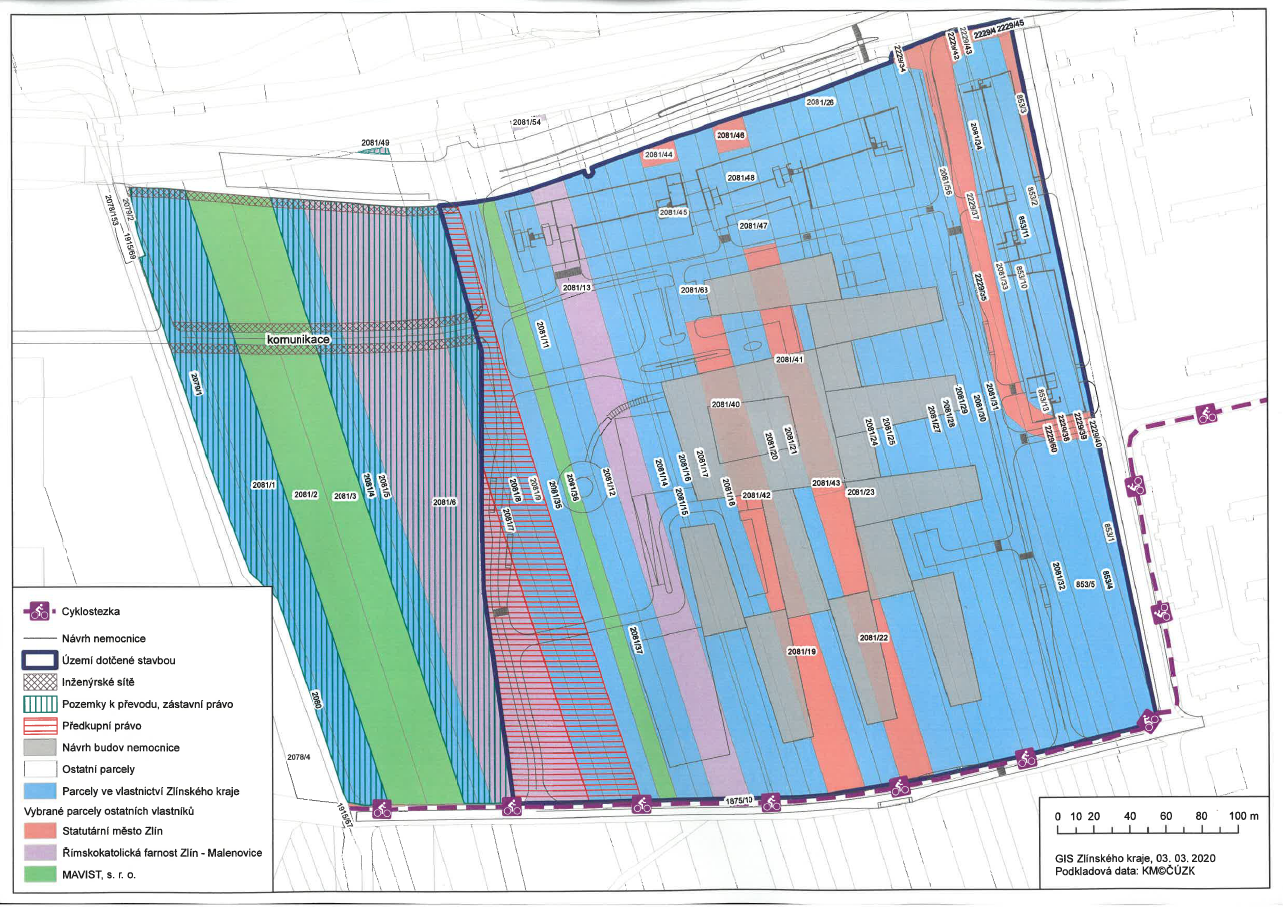 PŘÍLOHA Č. 2	GEOMETRICKÝ PLÁN 	  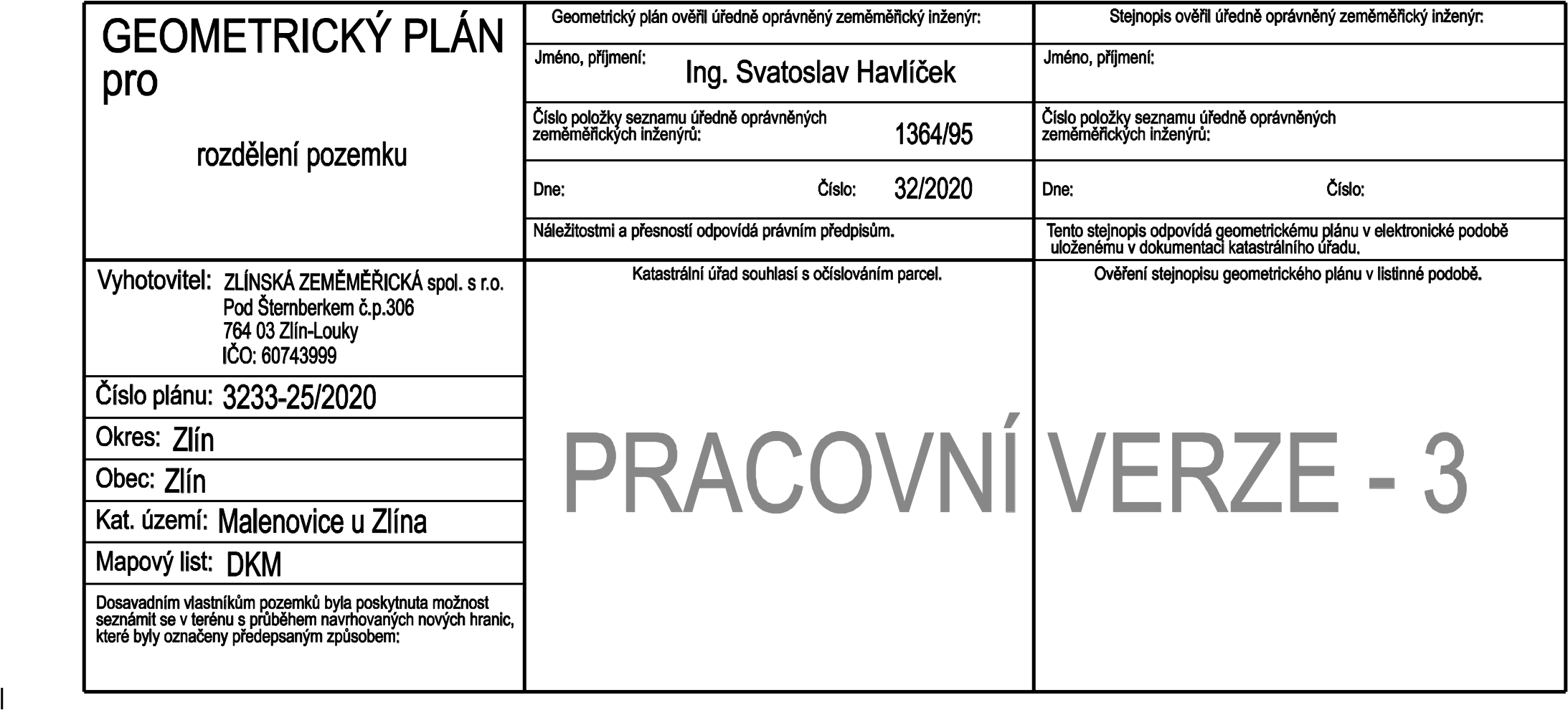 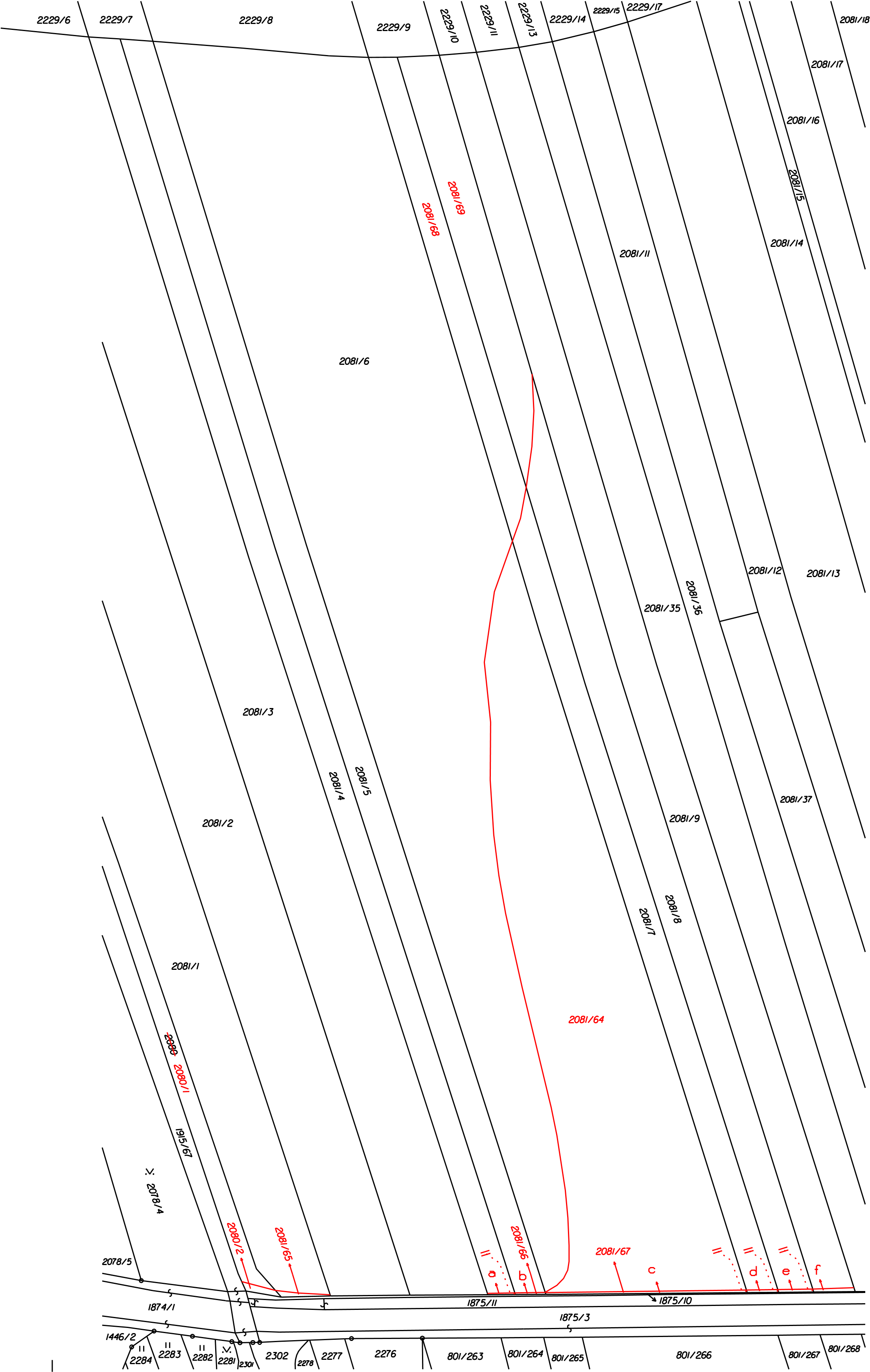 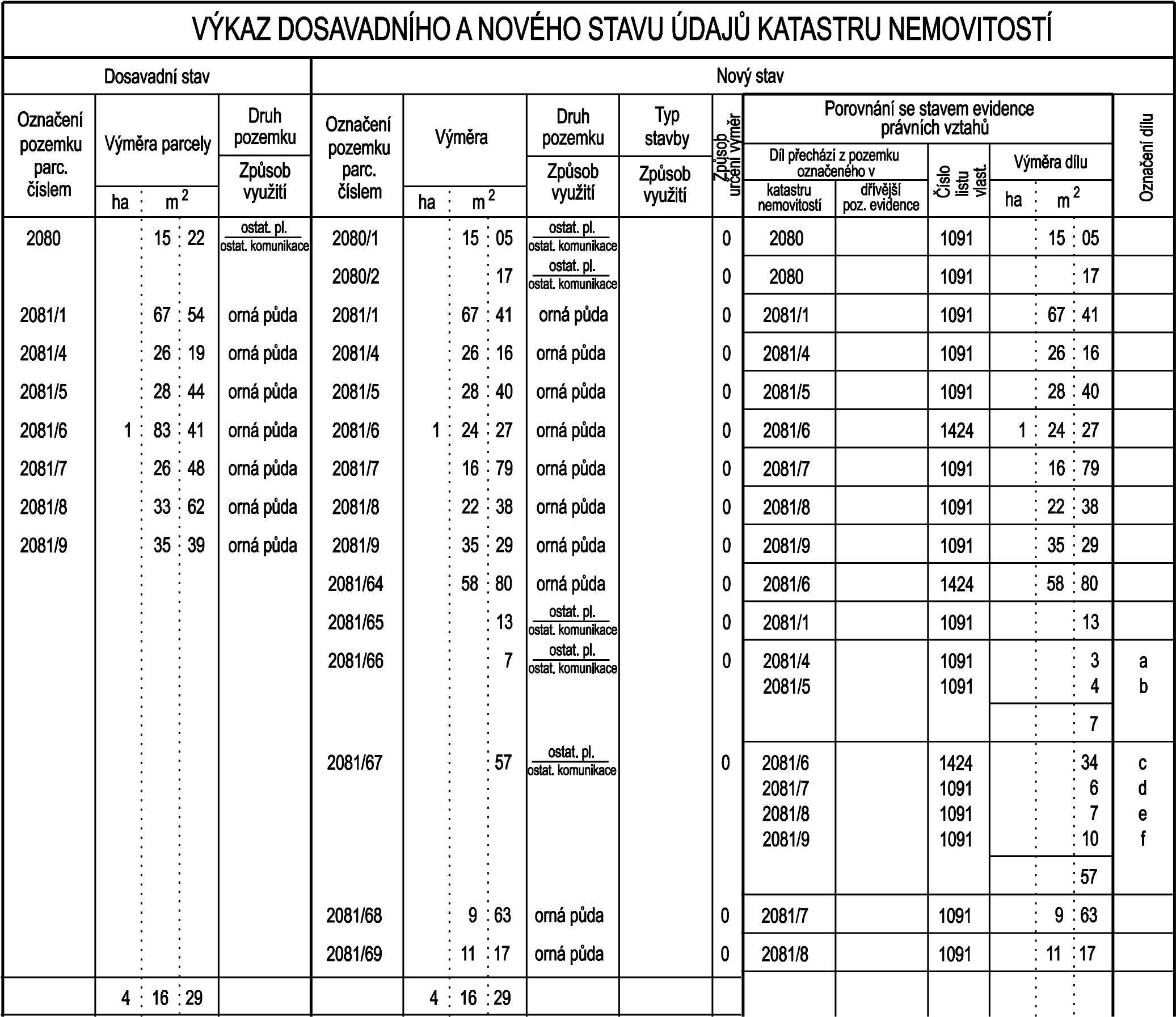 PŘÍLOHA Č. 3	VZOR KUPNÍ SMLOUVY  	 KUPNÍ SMLOUVA uzavřená mezi Zlínským krajem a CZ 5 s.r.o. 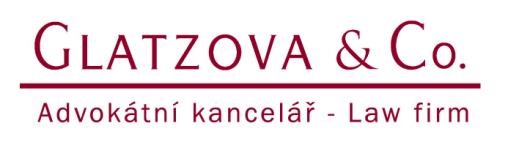 TATO KUPNÍ SMLOUVA (dále jen „Smlouva“) byla uzavřena v souladu s ustanovením § 2079 a násl. zákona č. 89/2012 Sb., občanský zákoník, v platném znění (dále jen „Občanský zákoník“), mezi:  Zlínským krajem, se sídlem třída Tomáše Bati 21, 761 90 Zlín, IČ: 70891320 (dále jen „Prodávající“) a CZ 5 s.r.o., se sídlem Praha 1 - Staré Město, Vězeňská 5, PSČ 11000, IČ: 27360725, zapsaná v obchodním rejstříku vedeném Městským soudem v Praze, sp. zn. C 108344 (dále jako „Kupující“), (Prodávající a Kupující společně též jako „Strany“). VZHLEDEM K TOMU, ŽE: Strany uzavřely dne [___] Budoucí smlouvu (jak je definována níže); V souladu s Budoucí smlouvou odeslal Kupující Výzvu (jak je definována v Budoucí smlouvě) k uzavření této Smlouvy, která byla doručena [___]; a Strany uzavřely dne [___] Smlouvu o úschově (jak je definována níže) a Kupující složil celou částku Kupní ceny (jak je definována níže) na Účet Schovatele (jak je definován níže); DOHODLY SE STRANY TAKTO: 1. 	DEFINICE A VÝKLAD SMLOUVY 1.1 Není-li v této Smlouvě výslovně stanoveno jinak, mají níže uvedené pojmy užívané v této Smlouvě následující význam: 	„Budoucí smlouva“ 	znamená smlouvu o smlouvě budoucí, která byla uzavřena mezi Prodávajícím jako budoucím prodávajícím a Kupujícím jako budoucím kupujícím dne [___];  „KZř“ 	znamená zákon č. 129/2000 Sb., o krajích (krajské zřízení), ve znění pozdějších předpisů; „Kupní cena“ znamená kupní cenu za Pozemky uvedenou v článku 4.1; „List vlastnictví“ znamená list vlastnictví č. 1091 pro k. ú. Malenovice u Zlína ke dni uzavření této Smlouvy dokládající vlastnické právo Prodávajícího k Pozemkům, jehož částečný výpis tvoří Přílohu č. 1; „Návrh na vklad“ znamená návrh na vklad vlastnického práva k Pozemkům ve prospěch Kupujícího do katastru nemovitostí; „Oznámení“ znamená jakékoli oznámení, žádosti a jiná sdělení mezi Stranami učiněné v souladu, za podmínek a za účelem naplnění obsahu této Smlouvy; „Pachtovní smlouva znamená Pachtovní smlouvu uzavřenou dne 26.08.2019 Arbia“ mezi Prodávajícím a společností Arbia, spol. s r.o., se sídlem Tyršova 361, Malenovice, 763 02 Zlín, IČO: 47915765, zapsanou v obchodním rejstříku vedeném Krajským soudem v Brně pod sp. zn. C 10335, na jejímž základě Prodávající propachtoval (mimo jiné) některé z Pozemků; 	„Pozemky“ 	znamenají pozemky uvedené v článku 2.1 této Smlouvy, včetně všech jejich součástí a příslušenství; „Povolená zatížení“ 	znamenají: zatížení Pozemků uvedená na Listu vlastnictví, který tvoří Přílohu č. 1 k této Smlouvě; zemědělský pacht na základě Pachtovní smlouvy Arbia; zemědělský pacht Pozemků vypověditelný v maximálně tříměsíční výpovědní lhůtě ke konci pachtovního roku; (iv) další zatížení, věcná břemena, služebnosti či smluvní a/nebo věcná práva, jež jsou k Pozemkům (či i jen některé jejich části) zřízena Prodávajícím ve prospěch Kupujícího a/nebo s písemným souhlasem Kupujícího, a/nebo přímo již Kupujícím nebo z důvodů na jeho straně; 	„Nemocnice“ 	projekt výstavby Nové krajské Baťovy nemocnice ve Zlíně-Malenovicích a související infrastruktury; „Schovatel“ znamená advokátní kancelář Glatzová & Co., s.r.o., se sídlem Husova 5, Praha 1, PSČ 110 00, IČ: 27405672; „Smlouva o úschově“ znamená písemnou smlouvu o úschově finančních prostředků uzavřenou mezi Prodávajícím, Kupujícím a Schovatelem dne [___]; „Účet Schovatele“ znamená bankovní účet č.: znamená účet číslo [___], vedený u [___], uvedený ve Smlouvě o úschově, jež slouží pro účely úhrady Kupní ceny; „ZRS“ znamená zákon č. 340/2015 Sb., o zvláštních podmínkách účinnosti některých smluv, uveřejňování těchto smluv a o registru smluv (zákon o registru smluv), ve znění pozdějších předpisů. 1.2 	V této Smlouvě: nadpisy slouží pouze pro snazší orientaci a při výkladu této Smlouvy se k nim nepřihlíží; slova použitá v jednotném čísle zahrnují i číslo množné a naopak a slova vyjadřující určitý rod zahrnují i ostatní rody; odkazy na „osobu“ zahrnují člověka i právnické osoby i jejich právní nástupce; odkaz na „Kupujícího“ nebo „Prodávajícího“ zahrnuje i jeho právního nástupce; a odkazy na články, úvodní ustanovení a přílohy jsou odkazy na články, úvodní ustanovení a přílohy této Smlouvy, není-li uvedeno jinak. 2. 	ÚVODNÍ USTANOVENÍ 2.1 Prodávající prohlašuje, že je výlučným vlastníkem pozemků parc. č. 2079/1, orná půda, s výměrou 2.439 m2; parc. č. 2080/1, ostatní plocha, s výměrou 1.505 m2;  parc. č. 2081/1, orná půda, s výměrou 6.741 m2;   parc. č.2081/4, orná půda, s výměrou 2.616 m2;   parc. č. 2081/5, orná půda, s výměrou 2.840 m2; parc. č. 2081/6, orná půda, s výměrou 12.427 m2; parc. č. 2081/68, orná půda, s výměrou 963 m2;  parc. č. 2081/69, orná půda, s výměrou 1.117 m2; a parc. č. 2081/49, orná půda, s výměrou 36 m2; všechny uvedené na listu vlastnictví č. 1091, vedeném u Katastrálního úřadu pro Zlínský kraj, Katastrální pracoviště Zlín, Katastrální území Malenovice u Zlína, včetně všech jejich součástí a příslušenství (dále jen „Pozemky“). 3. 	PŘEDMĚT SMLOUVY 3.1 Prodávající tímto prodává Kupujícímu za podmínek této Smlouvy Pozemky, včetně všech jejich součástí a příslušenství. 3.2 Kupující od Prodávajícího nabývá Pozemky, včetně všech jejich součástí a příslušenství do svého výlučného vlastnictví a zavazuje se zaplatit Prodávajícímu Kupní cenu. 3.3 	Vlastnické právo k Pozemkům nabude Kupující vkladem do katastru nemovitostí. 4. 	KUPNÍ CENA 4.1 Strany se dohodly, že kupní cena za Pozemky činí 1.650 Kč (slovy: tisíc šest set padesát korun českých) plus DPH ve výši [___] za jeden (1) metr čtverečný, tj. celkem 50.628.600 Kč (slovy: padesát milionů šest set dvacet osm tisíc šest set korun českých) plus DPH ve výši [___] (dále jen „Kupní cena“). 5. 	ÚHRADA KUPNÍ CENY 5.1 Strany potvrzují, že Kupující složil celou částku Kupní ceny na Účet Schovatele ještě před podpisem této Smlouvy, což Schovatel potvrdil oznámením zaslaným na  e-mailové adresy Stran v souladu se Smlouvou o úschově. 5.2 Schovatel uvolní Kupní cenu na účet Prodávajícího uvedený ve Smlouvě o úschově do pěti (5) pracovních dnů poté, co kterákoli Strana předloží Schovateli: originál nebo úředně ověřenou kopii této Smlouvy s ověřenými podpisy Stran; a originál nebo ověřenou kopii výpisu z katastru nemovitostí, ve kterém bude Kupující uveden jako výlučný vlastník Pozemků, přičemž Pozemky nebudou zatíženy a/nebo dotčeny žádnými věcnými právy či omezeními a/nebo jinou změnou (vkladem, záznamem či poznámkou) ve prospěch Prodávajícího anebo třetí osoby, zejména (nikoliv výlučně): zápisem o právech třetích osob k Pozemkům dle § 11 zákona č. 256/2013 Sb., o katastru nemovitostí (katastrální zákon), ve znění pozdějších předpisů (dále jen „Katastrální zákon“); poznámkou spornosti ve smyslu § 24 Katastrálního zákona; zápisem o tom, že Pozemky jsou dotčeny vkladem práv třetích osob k Pozemkům dle § 11 Katastrálního zákona anebo jinou změnou; to vše s výjimkou zatížení uvedených na Listu vlastnictví, který tvoří Přílohu č. 1 k této Smlouvě, a dále s výjimkou zápisů, poznámek nebo informací o dotčení změnou, která byla vložena do katastru nemovitostí na základě právního jednání nebo s výslovným souhlasem Kupujícího či jeho právního nástupce, nebo z důvodu na straně Kupujícího (jako například zápis v souvislosti s výkonem rozhodnutí nebo exekučním řízením vedeném proti Kupujícímu apod.). 6. 	PROHLÁŠENÍ A POVINNOSTI PRODÁVAJÍCÍHO 6.1 	Prodávající prohlašuje a zaručuje se, že povinnosti pro něj vyplývající podle této Smlouvy představují platné a závazné povinnosti, které jsou vůči němu za podmínek této Smlouvy vymahatelné a vykonatelné; uzavření nebo plnění této Smlouvy Budoucím prodávajícím neporušuje zákon, ani jiný právní předpis ani rozhodnutí vydané v soudním, správním, rozhodčím, trestním, exekučním ani jiném řízení; podle jeho nejlepšího vědomí proti němu nebylo zahájeno řízení o výkon rozhodnutí nebo exekuční řízení a ani takové rozhodnutí nehrozí, ani neexistují okolnosti, které by vedly nebo mohly vést k zahájení tohoto řízení, a které by současně měly nepříznivý vliv na platnost, účinnost či plnění této Smlouvy; mu není známa žádná skutečnost, která by bránila uzavření této Smlouvy a je oprávněn tuto Smlouvu uzavřít; uzavření této Smlouvy není na jeho straně neúčinným právním jednáním ve smyslu ustanovení §§ 589 – 599 Občanského zákoníku;  dle jeho nejlepšího vědomí neprobíhá ani žádné soudní, správní, rozhodčí, trestní či jiné řízení, které by mohlo ovlivnit jeho schopnost plnit závazky vyplývající z této Smlouvy; ve vztahu k Pozemkům byly splněny všechny požadavky a náležitosti stanovené KZř (zejména ustanovení § 18 a § 36).  6.2 	Prodávající dále prohlašuje, že: je výlučným vlastníkem Pozemků; s výhradou Povolených zatížení jsou Pozemky prosty jakýchkoliv právních vad, zejména předkupních práv, zástavních práv (včetně budoucích), podzástavních práv (včetně budoucích), věcných břemen, reálných břemen, služebností, práva stavby, výměnku (včetně budoucího), nájemních či pachtovních práv nebo jiných práv či omezení, zatížení anebo výhrad ve prospěch třetích osob (včetně budoucích), a to bez ohledu na skutečnost, zda jde o práva nebo omezení zapisovaná do katastru nemovitostí či nikoliv, zda byla či nebyla do katastru nemovitostí zapsána, to vše s výjimkou zatížení uvedených na Listu vlastnictví, který tvoří Přílohu č. 1 k této Smlouvě; na Pozemcích neváznou žádné daňové ani jiné dluhy či nedoplatky, ohledně Pozemků není vedeno žádné soudní, správní, rozhodčí, trestní, exekuční ani jiné řízení; s převodem Pozemků nepřejdou na Budoucího kupujícího žádné dluhy, které by byly zajištěny zástavním právem nebo jinou jistotou váznoucí na Pozemcích zapsanou či nezapsanou v katastru nemovitostí; S výjimkou Povolených zatížení platí, že Pozemky neprodal, nesměnil, nevypůjčil, nedaroval ani jinak nezcizil, nepropachtoval a/nebo nepronajal jakýkoli z Pozemků nebo jejich část, nezřídil k nim (jiné) věcné či smluvní právo třetí osoby, nevložil jakýkoli z Pozemků do právnické osoby, nevyčlenil jakýkoli z Pozemků ze svého majetku do svěřenského fondu či jinak, nevzdal se jakékoliv náhrady škody na Pozemcích ve smyslu § 2897 Občanského zákoníku ani takové vzdání se nezapsal do veřejného seznamu, nevyhradil přednostní pořadí jinému právu jiné osobě ve vztahu k Pozemkům, neučinil jakýkoli úkon nebo právní jednání, které by mohly mít za následek změnu účelového určení nebo druhu Pozemků, a ani se k ničemu z výše uvedeného nezavázal. Prodávající se zavazuje od podpisu této Smlouvy až do dne nabytí vlastnického práva k Pozemkům Kupujícím, ledaže by k takovému jednání dal předchozí písemný souhlas Kupující, neuzavřít žádnou smlouvu ani neučinit žádné jiné právní jednání, ani se k tomu nezavázat, kterým by sám nebo prostřednictvím třetí osoby ve vztahu k sobě samému nebo Pozemkům učinil jeho prohlášení a záruky v článcích 2.1 a 6. nepravdivými či nesprávnými. 7. 	PROHLÁŠENÍ KUPUJÍCÍHO 7.1 	Kupující prohlašuje, že ke dni podpisu této Smlouvy: je obchodní společností založenou a podnikající v souladu s právním řádem České republiky; povinnosti Kupujícího podle této Smlouvy představují platné a závazné povinnosti, které jsou vůči němu vymahatelné a vykonatelné; uzavření nebo plnění této Smlouvy Kupujícím neporušuje zákon, ani jiný právní předpis ani rozhodnutí vydané v soudním, správním, rozhodčím, trestním, exekučním ani jiném řízení;  podle jeho nejlepšího vědomí proti Kupujícímu nebylo zahájeno řízení o výkon rozhodnutí nebo exekuční řízení a ani takové rozhodnutí nehrozí, ani neexistují okolnosti, které by vedly nebo mohly vést k zahájení tohoto řízení, a které by současně měly nepříznivý vliv na platnost, účinnost či plnění této Smlouvy; není v likvidaci, nebyl podán návrh na zahájení likvidace a neexistují skutečnosti, které by mohly vést k zahájení jeho likvidace; uzavření této Smlouvy není na jeho straně neúčinným právním jednáním ve smyslu ustanovení §§ 589 – 599 Občanského zákoníku, resp. příslušných ustanovení resp. příslušných ustanovení zákona č. 182/2006 Sb., insolvenčního zákona, v platném znění; není v úpadku, a dle jeho nejlepšího vědomí neprobíhá insolvenční řízení ani žádné jiné soudní, správní, rozhodčí, trestní či jiné řízení, které by mohlo ovlivnit jeho schopnost plnit závazky vyplývající z této Smlouvy; k uzavření této Smlouvy není potřeba schválení žádného orgánu Kupujícího a/nebo třetí osoby. na Pozemcích nevybuduje a nebude provozovat nic, co by mohlo být v morálním rozporu s provozováním zdravotnického zařízení či by mohlo ohrožovat mravní výchovu. 8. 	NÁHRADA ŠKODY 8.1 V případě, že kterékoliv z prohlášení či záruk Prodávajícího uvedených v článcích 2.1 a 6. je nepravdivé či nesprávné, je Prodávající na výzvu Kupujícího povinen bez zbytečného odkladu sjednat nápravu. V případě, že Prodávající ani do šedesáti (60) dnů ode dne, kdy byl k tomu Kupujícím vyzván, nezajistí, aby skutečný stav věci odpovídal příslušnému prohlášení nebo není-li možné sjednat nápravu, je Prodávající povinen nahradit Kupujícímu veškerou prokázanou škodu a veškeré účelně vynaložené náklady, které Kupujícímu vzniknou v souvislosti s porušením prohlášení a záruk Prodávajícího. 9. 	VKLAD VLASTNICKÉHO PRÁVA DO KATASTRU NEMOVITOSTÍ  9.1 	Strany společně s touto Smlouvou podepsaly Návrh na vklad. 9.2 Strany sjednaly, že podepsaný Návrh na vklad spolu s příslušnými přílohami doručí na příslušný katastrální úřad Kupující, a to nejpozději do pěti (5) pracovních dnů ode dne, kdy Prodávající splní svou povinnost podle článku 13.2 této Smlouvy. 9.3 Nebude-li ve lhůtě dle článku 9.2 zahájeno vkladové řízení o Návrhu na vklad, pak je oprávněn zahájit takové řízení Prodávající. 9.4 	Správní poplatek spojený s podáním Návrhu na vklad nese Kupující. 9.5 Strany jsou povinny si poskytnout vzájemně veškerou nezbytnou součinnost k tomu, aby bylo vlastnické právo Kupujícího k Pozemkům zapsáno do katastru nemovitostí, a to i v případě, bylo-li vkladové řízení katastrálním úřadem zastaveno. V takovém případě jsou Strany povinny neprodleně podat nový bezvadný návrh na vklad vlastnického práva Kupujícího k Pozemkům, popř. bylo-li vkladové řízení zastaveno z důvodu vady této Smlouvy, jsou Strany povinny uzavřít smlouvu novou, jež zhojí namítané vady a společně podají návrh na vklad vlastnického práva Kupujícího k Pozemkům na základě smlouvy nové. 9.6 V případě, že kterákoli Strana odmítne ve smyslu článku 9.5 uzavřít novou smlouvu, zavazuje se uhradit druhé Straně smluvní pokutu ve výši 40.502.880 Kč (slovy: čtyřicet milionů pět set dva tisíc osm set osmdesát korun českých). 10. 	PŘEDÁNÍ POZEMKŮ 10.1 K fyzickému předání Pozemků nedojde. Za den předání Pozemků do užívání se považuje den nabytí vlastnického práva Kupujícího k Pozemkům.  10.2 Strany sjednávají, že nebezpečí škody na Pozemcích přechází na Kupujícího dnem nabytí vlastnického práva k Pozemkům Kupujícím. 11. 	UKONČENÍ SMLOUVY 11.1 	Smlouvu lze ukončit pouze jedním z uvedených způsobů: dohodou Stran; odstoupením od této Smlouvy Kupujícím v případě, že prohlášení Prodávajícího dle článků 2.1 a 6. je nepravdivé nebo nesprávné a Prodávající ani do šedesáti (60) dnů ode dne, kdy byl Kupujícím vyzván k nápravě, nezajistí, aby skutečný stav věci odpovídal příslušnému prohlášení; odstoupením od této Smlouvy Prodávajícím v případě, že prohlášení Kupujícího v článku 7.1 není pravdivé a Kupující ani do šedesáti (60) dnů ode dne, kdy byl vyzván k nápravě, nezajistí, aby skutečný stav věci odpovídal příslušnému prohlášení; odstoupením od této Smlouvy kteroukoliv ze Stran v případě, že nedošlo k uvolnění Kupní ceny z Účtu Schovatele ve prospěch Prodávajícího ani ve lhůtě čtyř (4) měsíců ode dne uzavření této Smlouvy. Strany výslovně vylučují všechny ostatní důvody odstoupení, včetně důvodů stanovených Občanským zákoníkem. Smlouva tedy může být ukončena jen způsobem stanoveným výslovně touto Smlouvou. Odstoupení od této Smlouvy se nijak nedotýká nároků na náhradu škody či smluvní pokutu, pokud vznikly před účinností odstoupení.  Jakékoli ukončení této Smlouvy se nedotýká ustanovení článků 12. a 13., které přežijí zánik této Smlouvy. Odstoupit od této smlouvy je možné nejpozději do jednoho (1) roku od nabytí vlastnického práva k Pozemkům Kupujícím. 12. 	DORUČOVÁNÍ 12.1 Jakékoliv Oznámení Kupujícího Prodávajícímu musí být učiněno písemně, být podepsáno a musí být doručováno Prodávajícímu do datové schránky uvedené v článku 12.2a). Jakékoliv Oznámení Prodávajícího Kupujícímu musí být učiněno písemně, být podepsáno a musí být doručeno Kupujícímu na adresu uvedenou v článku 12.2b) Současně je Prodávající povinen jej poslat prostřednictvím e-mailu na e-mailovou adresu Kupujícího uvedenou v článku 12.2b). 12.2 	Doručovací adresy pro zasílání Oznámení postupem podle článku 12.1 jsou následující: Prodávající: Zlínský kraj třída Tomáše Bati 21, 761 90 Zlín Kontaktní osoba: [Ing. Alena Zmeková] ID datové schránky: scsbwku  Kupující: CZ 5 s.r.o.  Praha 1 - Staré Město, Vězeňská 5, PSČ 11000 Kontaktní osoba: [Jonathan Wilkinson] 
e-mail:[xxx] 12.3 Strany se zavazují neprodleně si písemně oznámit změny jakýchkoli doručovacích údajů uvedených v článku 12.2. 13. 	ZÁVĚREČNÁ USTANOVENÍ 13.1 	Tato Smlouva nabývá platnosti a účinnosti dnem podpisu oběma Stranami a účinnosti dnem uveřejnění uzavřené Smlouvy v registru smluv v souladu se ZRS. 13.2 Strany berou na vědomí povinnost uveřejnění této Smlouvy v registru smluv. Prodávající zajistí uveřejnění této Smlouvy v registru smluv podle ZRS bez zbytečného odkladu, nejpozději však do třiceti (30) dnů od uzavření Smlouvy a bude informovat Kupujícího o uveřejnění této Smlouvy v registru smluv tak, že zašle Kupujícímu kopii potvrzení správce Informačního systému registru smluv o uveřejnění této Smlouvy. Nezajistí-li Prodávající uveřejnění této Smlouvy v registru smluv do třiceti (30) dnů od jejího uzavření, je Kupující oprávněn zaslat tuto Smlouvu správci registru smluv, o čemž bude informovat Prodávajícího. 13.3 Strany prohlašují, že žádná část smlouvy nenaplňuje znaky obchodního tajemství dle § 504 zákona č. 89/202 Sb., občanský zákoník, ve znění pozdějších předpisů. 13.4 Je-li kterákoliv Strana povinna zaplatit smluvní pokutu podle této Smlouvy, je smluvní pokuta splatná do třiceti (30) dnů ode dne, kdy byla povinná Strana k úhradě smluvní pokuty vyzvána.  13.5 V případě, že některé ustanovení nebo část této Smlouvy je nebo se kdykoliv stane neplatným, zdánlivým nebo nevymahatelným, zůstávají ostatní ustanovení nebo části platná a vymahatelná, lze-li je od ostatního obsahu Smlouvy oddělit. Strany se zavazují nahradit takové ustanovení novým ustanovením, jehož znění bude v největší možné míře odpovídat úmyslu Stran vyjádřenému původním ustanovením. 13.6 	Veškeré změny této Smlouvy jsou možné jen písemnou formou po vzájemné dohodě Stran. 13.7 Tato Smlouva a veškeré závazky vzniklé z ní nebo v souvislosti s ní se řídí právním řádem České republiky, zejména příslušnými ustanoveními Občanského zákoníku.  13.8 Tato Smlouva je vyhotovena ve pěti (5) stejnopisech s úředně ověřenými podpisy Stran, z nichž Kupující obdrží jeden (1) stejnopis a Prodávající obdrží dva (2) stejnopisy, Schovatel obdrží jeden (1) stejnopis a jeden (1) stejnopis bude doručen příslušnému katastrálnímu úřadu spolu s Návrhem na vklad.  13.9 	Níže uvedená příloha tvoří nedílnou součást této Smlouvy: 1. List vlastnictví. Doložka dle § 23 KZř Záměr převodu pozemků z vlastnictví Zlínského kraje byl zveřejněn na úřední desce dne …………… Sejmuto z úřední desky dne ………… Rozhodnuto orgánem kraje: Zastupitelstvo Zlínského kraje Datum a č. jednací: ……………, usnesení č. ……………. 	- PODPISOVÁ STRANA NÁSLEDUJE-  	 PŘÍLOHA Č. 1 LIST VLASTNICTVÍ [Bude doplněno před podpisem] PŘÍLOHA Č. 4 ČÁSTEČNÝ VÝPIS LISTU VLASTNICTVÍ č. 1091 C Věcná práva zatěžující nemovitosti v části B včetně souvisejících údajů Typ vztahuVěcné břemeno zřizování a provozování vedení plynovodu, v rozsahu dle geometrického plánu č. 2326-223/2009 ve prospěch ČR-Ředitelství silnic a dálnic ČR, IČ: 65993390, Na Pankráci 546/56, 145 05 Praha 4,Oprávnění proČeská republika, RČ/IČO: 00000001-001Povinnost kParcela: 2080, Parcela: 2081/1Listina Rozhodnutí č.-24/2010 o zřízení věcného břemene ze dne 10.12.2010. Právní moc ke dni 01.01.2011.Z-1987/2011-705 Pořadí k datu podle právní úpravy účinné v době vzniku právaVěcné břemeno (podle listiny) právo zřídit a provozovat plynárenské zařízení včetně jeho příslušenstvíprávo vstupovat a vjíždět v souvislosti se zřízením, stavebními úpravami, opravami a provozováním distribuční soustavy a plynovodních přípojek v rozsahu dle geometrického plánu č. 2326-223/2009Oprávnění proGasNet, s.r.o., Klíšská 940/96, Klíše, 40001 Ústí nad Labem, RČ/IČO: 27295567Povinnost kParcela: 2081/7, Parcela: 2081/8Listina Smlouva o zřízení věcného břemene - úplatná  ze dne 28.03.2011. Právní účinky vkladu práva ke dni 02.05.2011.V-3176/2011-705 Listina Výpis z obchodního rejstříku prokazující přeměnu obchodní společnosti fúzí  ze dne 17.12.2013.Z-17550/2013-705 Pořadí k datu podle právní úpravy účinné v době vzniku právao Věcné břemeno zřizování a provozování vedení plynárenského zařízení, právo vstupu a vjezdu v souvislosti se zřízením, stavebními úpravami, opravami a provozováním distribuční soustavy a plynovodních přípojek v rozsahu dle geometrického plánu č. 2516-211/2011Oprávnění proGasNet, s.r.o., Klíšská 940/96, Klíše, 40001 Ústí nad Labem, RČ/IČO: 27295567Povinnost kParcela: 2081/4, Parcela: 2081/5Listina Smlouva o zřízení věcného břemene - úplatná  ze dne 21.06.2013. Právní účinky vkladu práva ke dni 27.06.2013.V-3837/2013-705 Listina Výpis z obchodního rejstříku prokazující přeměnu obchodní společnosti fúzí  ze dne 17.12.2013.Z-17550/2013-705 Pořadí k datu podle právní úpravy účinné v době vzniku právao Věcné břemeno zřizování a provozování vedení plynárenského zařízení a právo vstupu a vjezdu v souvislosti se zřízením, stavebními úpravami, opravami a provozováním distribuční soustavy a plynovodních přípojek v rozsahu dle geometrického plánu č. 2516-211/2011Oprávnění proGasNet, s.r.o., Klíšská 940/96, Klíše, 40001 Ústí nad Labem, RČ/IČO: 27295567Povinnost kParcela: 2079/1Listina Smlouva o zřízení věcného břemene - úplatná  ze dne 04.02.2013. Právní účinky vkladu práva ke dni 25.02.2013.V-899/2013-705 Listina Výpis z obchodního rejstříku prokazující přeměnu obchodní společnosti fúzí  ze dne 17.12.2013.Z-17550/2013-705 Pořadí k datu podle právní úpravy účinné v době vzniku právao Věcné břemeno zřizování a provozování vedení horkovodu, v rozsahu geometrického plánu č. 2325-222/2009Oprávnění proTeplárna Otrokovice a.s., Objízdná 1777, 76502 Otrokovice, RČ/IČO: 29290171Povinnost kParcela: 2081/4, Parcela: 2081/5Listina Rozhodnutí správního orgánu SU-51153/2010 o zřízení věcného břemene ze dne 25.10.2010. Právní moc ke dni 24.01.2011.Z-1821/2011-705Listina Prohlášení o vzniku práva přeměnou právnické osoby fúzí  ze dne 20.09.2014. Právní účinky zápisu k okamžiku 14.10.2014 08:31:00. Zápis proveden dne 25.11.2014.V-10672/2014-705 Pořadí k datu podle právní úpravy účinné v době vzniku právao Věcné břemeno zřizování a provozování vedení vodovodu, v rozsahu geometrického plánu č. 2327-224/2009Oprávnění proTeplárna Otrokovice a.s., Objízdná 1777, 76502 Otrokovice, RČ/IČO: 29290171Povinnost kParcela: 2081/4, Parcela: 2081/5Listina Rozhodnutí správního orgánu SÚ-50192/2010 o zřízení věcného břemene ze dne 22.10.2010. Právní moc ke dni 11.01.2011.Z-1529/2011-705Listina Prohlášení o vzniku práva přeměnou právnické osoby fúzí  ze dne 20.09.2014. Právní účinky zápisu k okamžiku 14.10.2014 08:31:00. Zápis proveden dne 25.11.2014.V-10672/2014-705 Pořadí k datu podle právní úpravy účinné v době vzniku právao Věcné břemeno zřizování a provozování vedení horkovodu, v rozsahu geometrického plánu č. 2325-222/2009Oprávnění proTeplárna Otrokovice a.s., Objízdná 1777, 76502 Otrokovice, RČ/IČO: 29290171Povinnost kParcela: 2080, Parcela: 2081/1Listina Rozhodnutí správního orgánu č.-25/2010 o zřízení věcného břemene ze dne 13.12.2010. Právní moc ke dni 04.01.2011.Z-1983/2011-705Listina Prohlášení o vzniku práva přeměnou právnické osoby fúzí  ze dne 20.09.2014. Právní účinky zápisu k okamžiku 14.10.2014 08:31:00. Zápis proveden dne 25.11.2014.V-10672/2014-705 Pořadí k datu podle právní úpravy účinné v době vzniku právao Věcné břemeno (podle listiny) právo zřídit a provozovat přeložku vodovodu včetně jejího příslušenství právo vstupovat a vjíždět v souvislosti se zřízením, rekonstukcemi, opravami a provozováním přeložky vodovodu včetně jejího příslušenství v rozsahu dle geometrického plánu č. 2327-224/2009Oprávnění proTeplárna Otrokovice a.s., Objízdná 1777, 76502 Otrokovice, RČ/IČO: 29290171Povinnost kParcela: 2081/7, Parcela: 2081/8Listina Smlouva o zřízení věcného břemene - úplatná  ze dne 21.03.2011. Právní účinky vkladu práva ke dni 02.05.2011.V-3175/2011-705Listina Prohlášení o vzniku práva přeměnou právnické osoby fúzí  ze dne 20.09.2014. Právní účinky zápisu k okamžiku 14.10.2014 08:31:00. Zápis proveden dne 25.11.2014.V-10672/2014-705 Pořadí k datu podle právní úpravy účinné v době vzniku právao Věcné břemeno (podle listiny) právo zřídit a provozovat přeložku tepelného kanálu včetně jeho příslušenství právo vstupovat a vjíždět v souvislosti se zřízením, rekonstukcemi, opravami a provozováním přeložky tepelného kanálu včetně jeho příslušenství v rozsahu dle geometrického plánu č. 2325-222/2009Oprávnění proTeplárna Otrokovice a.s., Objízdná 1777, 76502 Otrokovice, RČ/IČO: 29290171Povinnost kParcela: 2081/7, Parcela: 2081/8Listina Smlouva o zřízení věcného břemene - úplatná  ze dne 21.03.2011. Právní účinky vkladu práva ke dni 02.05.2011.V-3177/2011-705Listina Prohlášení o vzniku práva přeměnou právnické osoby fúzí  ze dne 20.09.2014. Právní účinky zápisu k okamžiku 14.10.2014 08:31:00. Zápis proveden dne 25.11.2014.V-10672/2014-705 Pořadí k datu podle právní úpravy účinné v době vzniku právao Věcné břemeno (podle listiny) ze dne 2.6.1999, právní účinky vkladu ke dni 23.9.1999Právo vstupu, výstupu, vjezdu a výjezdu nezbytnými mechanizmy na pozemek - parcelu ve zjednodušené evidencipůvod pozemkový katastr p.č. 1429/1 v rozsahu dle geometrického plánu ZPMZ 1390-5/1 za účelem výstavby, údržby a oprav Horkovodu TOT a.s.Oprávnění proTeplárna Otrokovice a.s., Objízdná 1777, 76502 Otrokovice, RČ/IČO: 29290171Povinnost kParcela: 2079/1Listina Smlouva o věcném břemeni V3 5685/1999.POLVZ:918/1999	Z-5900918/1999-705 Listina Prohlášení o vzniku práva přeměnou právnické osoby fúzí  ze dne 20.09.2014. Právní účinky zápisu k okamžiku 14.10.2014 08:31:00. Zápis proveden dne 25.11.2014.V-10672/2014-705 Pořadí k datu podle právní úpravy účinné v době vzniku právao Věcné břemeno (podle listiny) ze dne 24.3.1999, právní účinky vkladu ke dni 11.8.1999 vstupu a výstupu, vjezdu a výjezdu nezbytnými mechanizmy dle geometrického plánu ZPMZ 1390/5/1 , ostatní dle smlouvy.Oprávnění proTeplárna Otrokovice a.s., Objízdná 1777, 76502 Oprávnění proOtrokovice, RČ/IČO: 29290171Povinnost kParcela: 2080Listina Smlouva o věcném břemeni V3 4835/1999.POLVZ:14/2000	Z-5900014/2000-705 Listina Prohlášení o vzniku práva přeměnou právnické osoby fúzí  ze dne 20.09.2014. Právní účinky zápisu k okamžiku 14.10.2014 08:31:00. Zápis proveden dne 25.11.2014.V-10672/2014-705 Pořadí k datu podle právní úpravy účinné v době vzniku právao Věcné břemeno zřizování a provozování vedeníC 540 Tepelného kanálu a právo vstupu a vjezdu v souvislosti s jeho zřízením, provozem, opravami a údržbou v rozsahu dle geometického plánu č. 2519-228/2011Oprávnění proTeplárna Otrokovice a.s., Objízdná 1777, 76502 Otrokovice, RČ/IČO: 29290171Povinnost kParcela: 2079/1Listina Smlouva o zřízení věcného břemene - úplatná  ze dne 12.02.2013. Právní účinky vkladu práva ke dni 18.02.2013.V-748/2013-705Listina Prohlášení o vzniku práva přeměnou právnické osoby fúzí  ze dne 20.09.2014. Právní účinky zápisu k okamžiku 14.10.2014 08:31:00. Zápis proveden dne 25.11.2014.V-10672/2014-705 Pořadí k datu podle právní úpravy účinné v době vzniku právaPoznámky a další obdobné údaje - Bez zápisuPlomby a upozornění - Bez zápisu Nabývací tituly a jiné podklady zápisuListina o Smlouva kupní  ze dne 19.11.2018. Právní účinky zápisu k okamžiku 20.11.2018 13:36:12. Zápis proveden dne 14.12.2018.V-11610/2018-705 Pro: Zlínský kraj, třída Tomáše Bati 21, 76001 Zlín	RČ/IČO: 70891320Smlouva kupní  ze dne 13.11.2018. Právní účinky zápisu k okamžiku 20.11.2018 13:41:55. Zápis proveden dne 14.12.2018.V-11612/2018-705 Pro: Zlínský kraj, třída Tomáše Bati 21, 76001 Zlín	RČ/IČO: 70891320Smlouva kupní  ze dne 19.11.2018. Právní účinky zápisu k okamžiku 20.11.2018 13:47:02. Zápis proveden dne 14.12.2018.V-11613/2018-705Pro: Zlínský kraj, třída Tomáše Bati 21, 76001 Zlín	RČ/IČO: 70891320Listina o Smlouva kupní  ze dne 04.03.2019. Právní účinky zápisu k okamžiku 05.03.2019 13:19:43. Zápis proveden dne 27.03.2019.V-1950/2019-705	Pro: Zlínský kraj, třída Tomáše Bati 21, 76001 Zlín	RČ/IČO: 70891320Smlouva kupní  ze dne 22.10.2019. Právní účinky zápisu k okamžiku 25.10.2019 07:35:18. Zápis proveden dne 19.11.2019.V-10039/2019-705	Pro: Zlínský kraj, třída Tomáše Bati 21, 76001 Zlín	RČ/IČO: 70891320F	Vztah bonitovaných půdně ekologických jednotek (BPEJ) k parcelámPokud je výměra bonitních dílů parcel menší než výměra parcely, zbytek parcely není bonitovánNemovitosti jsou v územním obvodu, ve kterém vykonává státní správu katastru nemovitostí ČR:Katastrální úřad pro Zlínský kraj, Katastrální pracoviště Zlín, kód: 705.PŘÍLOHA Č. 5 ČÁSTEČNÝ VÝPIS LISTU VLASTNICTVÍ č. 1424 C Věcná práva zatěžující nemovitosti v části B včetně souvisejících údajů Typ vztahuo Věcné břemeno zřizování a provozování vedení plynárenského zařízení a právo vstupu a vjezdu v souvislosti se zřízením, stavebními úpravami, opravami a provozováním distribuční soustavy a plynovodních přípojek v rozsahu dle geometrického plánu č. 2516-211/2011Oprávnění proGasNet, s.r.o., Klíšská 940/96, Klíše, 40001 Ústí nad Labem, RČ/IČO: 27295567Povinnost kParcela: 2081/6Listina Smlouva o zřízení věcného břemene - úplatná  ze dne 25.02.2013. Právní účinky vkladu práva ke dni 14.03.2013.V-1306/2013-705 Listina Výpis z obchodního rejstříku prokazující přeměnu obchodní společnosti fúzí  ze dne 17.12.2013.Z-17550/2013-705 Pořadí k datu podle právní úpravy účinné v době vzniku právao Věcné břemeno (podle listiny)-umístit, provozovat, opravovat a udržovat C 540 Tepelný kanál  v rozsahu 197m2-v nezbytném rozsahu vstupovat a vjíždět dopravními prostředky v souvislosti se zřízením, provozem, opravami a údržbou vše v rozsahu dle geometrického plánu č. 2519-228/2011Oprávnění proTeplárna Otrokovice a.s., Objízdná 1777, 76502 Otrokovice, RČ/IČO: 29290171Povinnost kParcela: 2081/6Listina Smlouva o zřízení věcného břemene - úplatná  ze dne 31.01.2013. Právní účinky vkladu práva ke dni 14.02.2013.V-701/2013-705Listina Prohlášení o vzniku práva přeměnou právnické osoby fúzí  ze dne 20.09.2014. Právní účinky zápisu k okamžiku 14.10.2014 08:31:00. Zápis proveden dne 25.11.2014. V-10672/2014-705Typ vztahuPořadí k datu podle právní úpravy účinné v době vzniku právao Věcné břemeno (podle listiny)-umístit, provozovat, opravovat a udržovat C 322 Přeložka vodovodu ZPS (řad 3) v rozsahu 173m2-v nezbytném rozsahu vstupovat a vjíždět dopravními prostředky v souvislosti se zřízením, provozem, opravami a údržbou vše v rozsahu dle geometrického plánu č. 2522-226/2011Oprávnění proTeplárna Otrokovice a.s., Objízdná 1777, 76502 Otrokovice, RČ/IČO: 29290171Povinnost kParcela: 2081/6Listina Smlouva o zřízení věcného břemene - úplatná  ze dne 31.01.2013. Právní účinky vkladu práva ke dni 14.02.2013.V-701/2013-705Listina Prohlášení o vzniku práva přeměnou právnické osoby fúzí  ze dne 20.09.2014. Právní účinky zápisu k okamžiku 14.10.2014 08:31:00. Zápis proveden dne 25.11.2014.V-10672/2014-705 Pořadí k datu podle právní úpravy účinné v době vzniku právaPředkupní právoOprávnění proCZ 5 s.r.o., Vězeňská 116/5, Staré Město, 11000 Praha 1, RČ/IČO: 27360725Povinnost kParcela: 2081/49, Parcela: 2081/6Listina Smlouva o zřízení věcného předkupního práva, nájemní  ze dne 05.11.2015. Právní účinky zápisu k okamžiku 23.12.2015 09:37:13. Zápis proveden dne 28.01.2016.V-15274/2015-705 Pořadí k 23.12.2015 09:37Nájem na dobu počínající dnem podpisu smlouvy t.j. 05.11.2015 a končící uplynutím 50 letOprávnění proCZ 5 s.r.o., Vězeňská 116/5, Staré Město, 11000 Praha 1, RČ/IČO: 27360725Povinnost kParcela: 2081/49, Parcela: 2081/6Listina Smlouva o zřízení věcného předkupního práva, nájemní  ze dne 05.11.2015. Právní účinky zápisu k okamžiku 23.12.2015 09:37:13. Zápis proveden dne 28.01.2016.V-15274/2015-705 Pořadí k 23.12.2015 09:37D Poznámky a další obdobné údaje Typ vztahuo Změna číslování parcel geom.plánem č. 2027-7915/2006 z p.č.2081/6 přečísl.obnovou operátu z parcel(y) PK 1416/1Typ vztahuPovinnost kParcela: 2081/49, Parcela: 2081/6Plomby a upozornění - Bez zápisu Nabývací tituly a jiné podklady zápisuListina o Pozemková kniha vložka 148/.	POLVZ:450/1981	Z-5900450/1981-705Pro: Římskokatolická farnost Zlín - Malenovice, Jarolímkovo náměstí RČ/IČO: 44125917156, Malenovice, 76302 Zlín o Rozhodnutí o sloučení církevních právnických osob č.j.-8143/2002 ze dne 27.01.2002.Z-7830/2002-705Pro: Římskokatolická farnost Zlín - Malenovice, Jarolímkovo náměstí RČ/IČO: 44125917 156, Malenovice, 76302 ZlínVztah bonitovaných půdně ekologických jednotek (BPEJ) k parcelám	Parcela	BPEJ	Výměra[m2]    2081/6	35600	18341    2081/49	35600	36Pokud je výměra bonitních dílů parcel menší než výměra parcely, zbytek parcely není bonitovánNemovitosti jsou v územním obvodu, ve kterém vykonává státní správu katastru nemovitostí ČR:Katastrální úřad pro Zlínský kraj, Katastrální pracoviště Zlín, kód: 705.PŘÍLOHA Č. 6 VZOR ZÁSTAVNÍ SMLOUVY SMLOUVA O ZASTAVENÍ  NEMOVITÝCH VĚCÍ uzavřená mezi Zlínským krajem a CZ 5 s.r.o. 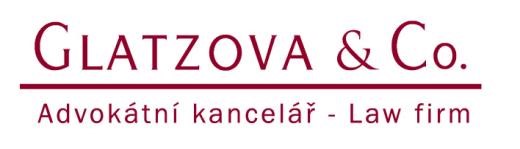 TATO SMLOUVA O ZASTAVENÍ NEMOVITÝCH VĚCÍ (dále jen „Smlouva“) byla uzavřena ve smyslu ustanovení § 1309 a násl. zákona č. 89/2012 Sb., občanského zákoníku, v platném znění (dále jen „Občanský zákoník“), mezi:  Zlínským krajem, se sídlem třída Tomáše Bati 21, 761 90 Zlín, IČO: 70891320 (dále jen „Zástavce“);  a CZ 5 s.r.o., se sídlem Praha 1 - Staré Město, Vězeňská 5, PSČ 11000, IČO: 27360725, zapsaná v obchodním rejstříku vedeném Městským soudem v Praze, sp. zn. C 108344 (dále jen „Zástavní věřitel“); (Zástavce a Zástavní věřitel společně též jako „Strany“). VZHLEDEM K TOMU, ŽE: Zástavce jako budoucí prodávající a Zástavní věřitel jako budoucí kupující uzavřeli dnešního dne Smlouvu o smlouvě budoucí, jejímž předmětem je zejména závazek Zástavce a Zástavního věřitele uzavřít za tam stanovených podmínek Kupní smlouvu k pozemkům, které Zástavce nevyužije pro stavbu Nové krajské Baťovy nemocnice ve Zlíně-Malenovicích a související infrastruktury a na kterých má Zástavní věřitel zájem realizovat projekt rozšíření obchodního centra Centro Zlín (ve znění případných změn a dodatků dále jen „Budoucí smlouva“); Jestliže Zástavce poruší svou povinnost uzavřít řádně a včas Kupní smlouvu dle Budoucí smlouvy, je podle článku 4.8 Budoucí smlouvy povinen zaplatit Zástavnímu věřiteli smluvní pokutu ve výši 40.502.880 Kč (slovy: čtyřicet milionů pět set dva tisíc osm set osmdesát korun českých) s tím, že tento dluh Zástavce vznikne nejpozději do 31.12.2038 („Zajištěný dluh“); Podle Budoucí smlouvy je Zástavce povinen uzavřít tuto Smlouvu a poskytnout Zástavnímu věřiteli zajištění podle této Smlouvy; DOHODLY SE STRANY TAKTO: 1.  	DEFINICE A VÝKLAD SMLOUVY 1.1 Není-li v této Smlouvě výslovně stanoveno jinak, mají níže uvedené pojmy užívané v této Smlouvě následující význam: 	„Budoucí smlouva“ 	má význam uvedený v preambuli (A); „Geometrický plán“ znamená geometrický plán č. 3233-25/2020 pro rozdělení pozemků parc. č. 2080, 2081/1, 2081/4, 2081/5, 2081/6, 2081/7, 2081/8 a 2081/9, k.ú. Malenovice u Zlína, ze dne […], vyhotovený společností Zlínská zeměměřická spol. s r.o., schválený Katastrálním úřadem pro Zlínský kraj, Katastrální pracoviště Zlín dne […], čj. […], který tvoří Přílohu č. 3; „Kupní smlouva“ znamená kupní smlouvu, která bude uzavřena mezi Zástavcem jako prodávajícím a Zástavním věřitelem jako kupujícím odpovídající vzoru uvedenému v Příloze č. 3 Budoucí smlouvy a dále doplněná v souladu s Budoucí smlouvou;  parc. č. 2081/69, orná půda, s výměrou 1.117 m2, jak je vymezen v Geometrickém plánu a který bude oddělen od pozemku parc. č. 2081/8; všechny zapsané na listu vlastnictví č. 1091, vedeném u Katastrálního úřadu pro Zlínský kraj, Katastrální pracoviště Zlín, Katastrální území Malenovice u Zlína, jehož částečný výpis tvoří Přílohu č. 1, včetně všech jejich součástí a příslušenství; „Předmět zástavy 2“ 	znamená pozemky parc. č. 2081/6, orná půda, s novou výměrou 12.427 m2, jak je vymezen v Geometrickém plánu; a parc. č. 2081/49, orná půda, s výměrou 36 m2; oba zapsané na listu vlastnictví č. 1424, vedeném u Katastrálního 	úřadu 	pro 	Zlínský 	kraj, 	Katastrální pracoviště Zlín, Katastrální území Malenovice u Zlína, jehož částečný výpis tvoří Přílohu č. 2, včetně všech jejich součástí a příslušenství; „Předmět zástavy“ znamená společně Předmět zástavy 1 a Předmět zástavy 2; „Zajištěný dluh“ má význam uvedený v preambuli (B); „ZRS“ znamená zákon č. 340/2015 Sb., o zvláštních podmínkách účinnosti některých smluv, uveřejňování těchto smluv a o registru smluv (zákon o registru smluv), ve znění pozdějších předpisů. 1.2 	V této Smlouvě: nadpisy slouží pouze pro snazší orientaci a při výkladu této Smlouvy se k nim nepřihlíží; slova použitá v jednotném čísle zahrnují i číslo množné a naopak a slova vyjadřující určitý rod zahrnují i ostatní rody; odkazy na „osobu“ zahrnují člověka i právnické osoby i jejich právní nástupce; odkaz na některou ze Stran zahrnuje i jejího právního nástupce; a odkazy na články, úvodní ustanovení a přílohy jsou odkazy na články, úvodní ustanovení a přílohy této Smlouvy, není-li uvedeno jinak. 1.3 Pokud není uvedeno v této Smlouvě jinak, mají pojmy použité v této Smlouvě a v ní nedefinované stejný význam, jako mají v Budoucí smlouvě. 2.  	ZÁSTAVNÍ PRÁVO 2.1 K zajištění řádného a včasného splnění Zajištěného dluhu tímto Zástavce zřizuje v souladu s § 1309 a násl. Občanského zákoníku ve prospěch Zástavního věřitele zástavní právo k Předmětu zástavy jako první v pořadí. 2.2 	Zástavní věřitel zástavní právo k Předmětu zástavy od Zástavce přijímá. 2.3 	Zástavní právo k Předmětu zástavy vznikne vkladem do katastru nemovitostí. 3.  	 ZÁKAZ ZCIZENÍ 3.1 Zástavce se zavazuje, že bez písemného souhlasu Zástavního věřitele sám nebo prostřednictvím třetí osoby Předmět zástavy nebo jeho část neprodá, nesmění, nedaruje ani jinak nezcizí, nevloží Předmět zástavy nebo jeho část do právnické osoby, nevyčlení Předmět zástavy nebo jeho část ze svého majetku do svěřenského fondu či jinak a ani se k ničemu z výše uvedeného nezaváže, přičemž tento zákaz zcizení se zřizuje jako věcné právo. 3.2 	Zákaz zcizení Předmětu zástavy se zřizuje na dobu do 31.12.2038. 3.3 	Zákaz zcizení Předmětu zástavy jako věcné právo vznikne vkladem do katastru nemovitostí. 4.  	NÁVRH NA VKLAD 4.1 	Strany společně s touto Smlouvou podepsaly Návrh na vklad. 4.2 Zástavce se zavazuje podat Návrh na vklad bezprostředně po podání návrhu na vklad vlastnického práva Zástavce k Předmětu zástavy 2 do katastru nemovitostí. 4.3 Nebude-li ve lhůtě podle článku 4.2 zahájeno vkladové řízení o Návrhu na vklad, pak je oprávněn zahájit takové řízení Zástavní věřitel. 4.4 	Správní poplatek spojený s podáním Návrhu na vklad nese Zástavní věřitel. 4.5 Strany jsou povinny poskytnout si vzájemně veškerou nezbytnou součinnost k tomu, aby bylo zástavní právo a zákaz zcizení k Předmětu zástavy ve prospěch Zástavního věřitele zapsáno do katastru nemovitostí, a to i v případě, bylo-li vkladové řízení katastrálním úřadem zastaveno. V takovém případě jsou Strany povinny neprodleně podat nový bezvadný návrh na vklad zástavního práva a zákazu zcizení k Předmětu zástavy, popř. bylo-li vkladové řízení zastaveno z důvodu vady této Smlouvy, jsou Strany povinny uzavřít smlouvu novou, jež zhojí namítané vady a společně podají návrh na vklad zástavního práva a zákazu zcizení na základě smlouvy nové. 5.  	DALŠÍ POVINNOSTI ZÁSTAVCE 5.1 	Zástavce se dále zavazuje, že: s výhradou Povolených zatížení bez písemného souhlasu Zástavního věřitele sám nebo prostřednictvím třetí osoby Předmět zástavy nebo jeho část nevypůjčí, nepropachtuje a/nebo nepronajme, nezřídí k němu (jiné) věcné či smluvní právo třetí osoby, nevzdá se jakékoliv náhrady škody na Předmětu zástavy nebo jeho části ve smyslu § 2897 Občanského zákoníku, nevyhradí přednostní pořadí jinému právu jiné osobě ve vztahu k Předmětu zástavy nebo jeho části, neučiní jakýkoli úkon nebo právní jednání, které by mohly mít za následek změnu účelového určení nebo druhu Předmětu zástavy nebo jeho části, a ani se k ničemu z výše uvedeného nezaváže; po dobu existence zástavního práva zřízeného na základě této Smlouvy neučiní Předmět zástavy nebo jeho část součástí hromadné věci, která byla zastavena dříve, než vzniklo zástavní právo zřízené na základě této Smlouvy; poskytne Zástavnímu věřiteli veškerou součinnost v případě realizace zástavního práva; ve vztahu k Předmětu zástavy bude platit veškeré daně, odvody a poplatky řádně a včas, aby práva Zástavního věřitele na základě této Smlouvy nebyla ohrožena. Splnění těchto povinností je Zástavce povinen Zástavnímu věřiteli kdykoliv na písemné požádání neprodleně prokázat.  6.  	PROHLÁŠENÍ STRAN 6.1 	Zástavce prohlašuje a zaručuje se, že: povinnosti pro něj vyplývající podle této Smlouvy představují platné a závazné povinnosti, které jsou vůči němu za podmínek této Smlouvy vymahatelné a vykonatelné; uzavření nebo plnění této Smlouvy Zástavcem neporušuje zákon, ani jiný právní předpis ani rozhodnutí vydané v soudním, správním, rozhodčím, trestním, exekučním ani jiném řízení; podle jeho nejlepšího vědomí proti němu nebylo zahájeno řízení o výkon rozhodnutí nebo exekuční řízení a ani takové rozhodnutí nehrozí, ani neexistují okolnosti, které by vedly nebo mohly vést k zahájení tohoto řízení, a které by současně měly nepříznivý vliv na platnost, účinnost či plnění této Smlouvy; mu není známa žádná skutečnost, která by bránila uzavření této Smlouvy a je oprávněn tuto Smlouvu uzavřít; uzavření této Smlouvy není na jeho straně neúčinným právním jednáním ve smyslu ustanovení §§ 589 – 599 Občanského zákoníku;  dle jeho nejlepšího vědomí neprobíhá ani žádné soudní, správní, rozhodčí, trestní či jiné řízení, které by mohlo ovlivnit jeho schopnost plnit závazky vyplývající z této Smlouvy; ve vztahu k Předmětu zástavy byly splněny všechny požadavky a náležitosti stanovené KZř (zejména ustanovení § 36).  6.2 	Zástavní věřitel prohlašuje, že: je obchodní společností založenou a podnikající v souladu s právním řádem České republiky; povinnosti Zástavního věřitele podle této Smlouvy představují platné a závazné povinnosti, které jsou vůči němu vymahatelné a vykonatelné; uzavření nebo plnění této Smlouvy Zástavního věřitele neporušuje zákon, ani jiný právní předpis ani rozhodnutí vydané v soudním, správním, rozhodčím, trestním, exekučním ani jiném řízení;  podle jeho nejlepšího vědomí proti Zástavnímu věřiteli nebylo zahájeno řízení o výkon rozhodnutí nebo exekuční řízení a ani takové rozhodnutí nehrozí, ani neexistují okolnosti, které by vedly nebo mohly vést k zahájení tohoto řízení, a které by současně měly nepříznivý vliv na platnost, účinnost či plnění této Smlouvy; e) není v likvidaci, nebyl podán návrh na zahájení likvidace a neexistují skutečnosti, které by mohly vést k zahájení jeho likvidace; není v úpadku, a dle jeho nejlepšího vědomí neprobíhá insolvenční řízení ani žádné jiné soudní, správní, rozhodčí, trestní či jiné řízení, které by mohlo ovlivnit jeho schopnost plnit závazky vyplývající z této Smlouvy; k uzavření této Smlouvy není potřeba schválení žádného orgánu Zástavního věřitele a/nebo třetí osoby. 6.3 Zástavce prohlašuje ve vztahu k Předmětu zástavy 1 ke dni podpisu této Smlouvy a ve vztahu k Předmětu zástavy 2 prohlašuje dle jeho nejlepšího vědomí ke dni nabytí vlastnického práva k němu, že až do úplného zániku Zajištěného dluhu: a) je neomezeným a výlučným vlastníkem Předmětu zástavy; s výhradou Povolených zatížení je Předmět zástavy prost jakýchkoliv právních vad, zejména předkupních práv, zástavních práv (včetně budoucích), podzástavních práv (včetně budoucích), věcných břemen, reálných břemen, služebností, práva stavby, výměnku (včetně budoucího), nájemních či pachtovních práv nebo jiných práv či omezení, zatížení anebo výhrad ve prospěch třetích osob (včetně budoucích), a to bez ohledu na skutečnost, zda jde o práva nebo omezení zapisovaná do katastru nemovitostí či nikoliv, zda byla či nebyla do katastru nemovitostí zapsána;  s výhradou Povolených zatížení platí, že Předmět zástavy nebo jeho část neprodal, nesměnil, nevypůjčil, nedaroval ani jinak nezcizil, nepropachtoval a/nebo nepronajal Předmět zástavy nebo jeho část, nezřídil k němu (jiné) věcné či smluvní právo třetí osoby, nevložil Předmět zástavy nebo jeho část do právnické osoby, nevyčlenil Předmět zástavy nebo jeho část ze svého majetku do svěřenského fondu či jinak, nevzdal se jakékoliv náhrady škody na Pozemcích ve smyslu § 2897 Občanského zákoníku ani takové vzdání se nezapsal do veřejného seznamu, nevyhradil přednostní pořadí jinému právu jiné osobě ve vztahu k Předmětu zástavy nebo jeho části, neučinil jakýkoli úkon nebo právní jednání, které by mohly mít za následek změnu účelového určení nebo druhu Předmětu zástavy nebo jeho části, a ani se k ničemu z výše uvedeného nezavázal; na Předmětu zástavy neváznou žádné daňové ani jiné dluhy či nedoplatky, ohledně Předmětu zástavy není vedeno žádné soudní, správní, rozhodčí, trestní, exekuční ani jiné řízení; na základě této Smlouvy získá Zástavní věřitel zástavní právo k Předmětu zástavy, které bude první v pořadí; Předmět zástavy není součástí hromadné věci, která byla zastavena dříve, než vzniklo zástavní právo podle této Smlouvy; podle jeho nejlepšího vědomí zřízením zástavního práva a zákazu zcizení podle této Smlouvy nebude porušeno jakékoli právo třetí osoby; podle jeho nejlepšího vědomí neexistuje žádná skutečnost, která by znemožnila nebo zpochybnila vznik zástavního práva a zákazu zcizení podle této Smlouvy. 7.  	VÝKON ZÁSTAVNÍHO PRÁVA 7.1 Kdykoli poté, co Zajištěný dluh (nebo jeho část) nebude uhrazen řádně a včas, je Zástavní věřitel oprávněn realizovat zástavní právo podle této Smlouvy a dosáhnout uspokojení Zajištěného dluhu z výtěžku zpeněžení Předmětu zástavy. Zástavní věřitel je oprávněn podle své úvahy Předmět zástavy prodat ve veřejné dražbě, návrhem na soudní prodej zástavy či jiným způsobem stanoveným pro prodej zástavy obecně závaznými právními předpisy či prodat Předmět zástavy způsobem sjednaným v této Smlouvě. Zástavní věřitel je při realizaci zástavního práva povinen postupovat s odbornou péčí a počínat si tak, aby v důsledku jeho jednání nevznikla Zástavci nepřiměřená újma.   7.2 Zástavce uhradí Zástavnímu věřiteli veškeré náklady, které Zástavní věřitel účelně vynaloží při výkonu zástavního práva. Zástavce je povinen strpět výkon zástavního práva a poskytnout Zástavnímu věřiteli k výkonu zástavního práva veškerou nezbytnou součinnost. 7.3 Započetí výkonu zástavního práva Zástavní věřitel oznámí Zástavci písemným oznámením, a to nejpozději třiceti (30) dnů před předpokládaným dnem zpeněžení Předmětu zástavy. V takovém oznámení Zástavní věřitel zároveň Zástavci sdělí, jakým způsobem své zástavní právo vykoná. V případě, že Zástavní věřitel bude vykonávat Zástavní právo způsobem stanoveným v odstavci 7.4 a násl. této Smlouvy, přiloží Zástavní věřitel k takovému oznámení i text informace o prodeji Předmětu zástavy, jak je specifikován v odstavci 7.5 této Smlouvy. Ve stejné době Zástavní věřitel zajistí zápis započetí výkonu zástavního práva v katastru nemovitostí.  7.4 Zástavní věřitel je oprávněn Předmět zástavy prodat třetí osobě způsobem stanoveným v následujících odstavcích tohoto článku. Prodej Předmětu zástavy může Zástavní věřitel realizovat sám nebo prostřednictvím třetí osoby, která má k takové činnosti příslušné podnikatelské oprávnění. Zástavce je povinen poskytnout Zástavnímu věřiteli, případně Zástavním věřitelem určené třetí osobě, veškerou součinnost nutnou k úspěšnému prodeji Předmětu zástavy, včetně zpřístupnění Předmětu zástavy v obvyklé denní době k prohlídkám Předmětu zástavy potencionálními zájemci.  7.5 	Informaci o prodeji Předmětu zástavy specifikovanou v následujícím odstavci, zveřejní Zástavní věřitel následujícím způsobem: nejpozději třiceti (30) dnů před posledním dnem lhůty pro podání nabídky na koupi Předmětu zástavy Zástavní věřitel zajistí uveřejnění informace o prodeji Předmětu zástavy nejméně na dvou českých realitních serverech zabývajících se zprostředkováním prodeje nemovitostí; informaci o prodeji zástavy ponechá Zástavní věřitel na těchto serverech až do uplynutí lhůty pro podání nabídek na koupi Předmětu zástavy; a nejpozději třiceti (30) dnů pro podání nabídky na koupi Předmětu zástavy Zástavní věřitel zajistí uveřejnění informace o prodeji Předmětu zástavy v jednom celostátním či regionálním deníku distribuovaném v Zlínském kraji.  7.6 V informaci o prodeji Předmětu zástavy musí být uvedeny následující informace, a to alespoň odkazem na podání bližších informací Zástavním věřitelem či jím pověřenou osobou na základě telefonických nebo písemných dotazů zájemců o koupi Předmětu zástavy: specifikace Předmětu zástavy, stanovení minimální kupní ceny za Předmět zástavy, spolu s možnými způsoby úhrady, dobou splatnosti a zajištěním jejího zaplacení; spojení (například adresa, email) pro zasílání nabídek na koupi Předmětu zástavy a uvedení kontaktní osoby; uvedení podmínek výběru nejvhodnější nabídky na koupi Předmětu zástavy; stanovení minimálně dvou termínů, ve kterých si případní zájemci mohou Předmět zástavy prohlédnout.  Minimální výše kupní ceny za prodej Předmětu zástavy obsažená v informaci o prodeji Předmětu zástavy musí být stanovena na základě posudku soudního znalce a musí odpovídat hodnotě Předmětu zástavy a zároveň zajistit jeho prodejnost. Zástavce a Zástavní věřitel se dohodli, že minimální výše kupní ceny stanovená v informaci o prodeji Předmětu zástavy nesmí být nižší než 70 % aktuální tržní ceny Předmětu zástavy stanovené na základě posudku soudního znalce. Nedojde-li k prodeji Předmětu zástavy za takto stanovenou kupní cenu, je Zástavní věřitel oprávněn stanovit novou kupní cenu podle odborného posouzení Zástavního věřitele přiměřeně sníženou s ohledem na vyhodnocení nabídek prvního kola. Nedojde-li ani po novém stanovení minimální kupní ceny k prodeji Předmětu zástavy, je Zástavní věřitel oprávněn stanovit novou kupní cenu, opět přiměřeně sníženou vzhledem k podaným nabídkám druhého kola. Tímto způsobem může Zástavní věřitel postupovat i opakovaně do doby, než dojde k prodeji Předmětu zástavy. Pokud nedojde k prodeji Předmětu zástavy ani ve druhém kole veřejné soutěže, je Zástavní věřitel oprávněn přímo nabídnout Předmět zástavy ke koupi potenciálnímu zájemci či zájemcům. Tuto skutečnost musí Zástavní věřitel oznámit Zástavci alespoň třicet (30) dnů před formálním oslovením individuálního zájemce spolu s uvedením důvodů pro takový postup.  Zástavní věřitel provede výběr zájemce o koupi Předmětu zástavy na základě nabídek podaných ze strany zájemců bez zbytečného odkladu po uplynutí lhůty uvedené pro předkládání nabídek v podmínkách veřejné soutěže. Zástavní věřitel prodá Předmět zástavy zájemci, jehož nabídku Zástavní věřitel vyhodnotí jako nejvýhodnější na základě těchto kritérií: (i) výše kupní ceny Předmětu zástavy, (ii) splatnosti kupní ceny, a (iii) zajištění splacení kupní ceny. Zástavce se tímto zavazuje poskytnout Zástavnímu věřiteli na základě jeho žádosti dokumenty nezbytné k realizaci Zástavního práva, a dále poskytnout Zástavnímu věřiteli veškerou součinnost nezbytnou k realizaci Zástavního práva. 8.  	VÝMAZ ZÁSTAVNÍHO PRÁVA A ZÁKAZU ZCIZENÍ 8.1 Po zániku zástavního práva k Předmětu zástavy v souladu s § 1376 Občanského zákoníku je Zástavní věřitel povinen poskytnout Zástavci veškerou součinnost, kterou lze po něm spravedlivě požadovat, nezbytnou k výmazu zástavního práva k Předmětu zástavy z katastru nemovitostí, zejména předat Zástavci listinu potvrzující zánik zástavního práva.  8.2 Zástavní věřitel je povinen vzdát se svých oprávnění ze zákazu zcizení Předmětu zástavy v případě, že dojde k úplnému splacení Zajištěného dluhu před 31.12.2036, a poskytnout Zástavci veškerou součinnost, kterou lze po něm spravedlivě požadovat, nezbytnou k výmazu zákazu zcizení Předmětu zástavy z katastru nemovitostí, zejména předat Zástavci listinu obsahující vzdání se zákazu zcizení.  8.3 Náklady na výmaz zástavního práva a zákazu zcizení Předmětu zástavy nese do doby uzavření Kupní smlouvy Zástavce a následně Zástavní věřitel. 9.  	DORUČOVÁNÍ 9.1 Jakékoliv Oznámení Zástavního věřitele Zástavci musí být učiněno písemně, být podepsáno a musí být doručováno Zástavci do datové schránky uvedené v článku 9.2a) Jakékoliv Oznámení Zástavce Zástavnímu věřiteli musí být učiněno písemně, být podepsáno Zástavcem a musí být doručováno Zástavnímu věřiteli na adresu uvedenou v článku 9.2b). Současně je Zástavce povinen jej poslat prostřednictvím e-mailu na emailovou adresu Zástavního věřitele uvedenou v článku 9.2b). 9.2 Doručovací adresy pro zasílání Oznámení postupem podle článku 9.1 jsou následující: a) Zástavce: Zlínský kraj třída Tomáše Bati 21, 761 90 Zlín Kontaktní osoba: Ing. Alena Zmeková ID datové schránky: scsbwku b) Zástavní věřitel: CZ 5 s.r.o.  Praha 1 - Staré Město, Vězeňská 5, PSČ 11000 Kontaktní osoba: Jonathan Wilkinson, 
e-mail: xxx 9.3 Strany se zavazují neprodleně si písemně oznámit změny jakýchkoli doručovacích údajů uvedených v článku 9.2. 10.  	ZÁVĚREČNÁ USTANOVENÍ 10.1 Tato Smlouva nabývá platnosti dnem podpisu oběma Stranami a účinnosti dnem uveřejnění uzavřené Smlouvy v registru smluv v souladu se ZRS.  10.2 Strany berou na vědomí povinnost uveřejnění této Smlouvy v registru smluv. Zástavce zajistí uveřejnění této Smlouvy v registru smluv podle ZRS bez zbytečného odkladu, nejpozději však do třiceti (30) dnů po uzavření této Smlouvy a bude informovat Zástavního věřitele o uveřejnění této Smlouvy v registru smluv tak, že zašle Zástavnímu věřiteli kopii potvrzení správce Informačního systému registru smluv o uveřejnění této Smlouvy. Nezajistí-li Zástavce uveřejnění této Smlouvy v registru smluv do třiceti (30) dnů od jejího uzavření, je Zástavní věřitel oprávněn zaslat tuto Smlouvu správci registru smluv, o čemž bude informovat Zástavce. 10.3 Strany prohlašují, že žádná část smlouvy nenaplňuje znaky obchodního tajemství podle § 504 Občanského zákoníku. 10.4 V případě, že některé ustanovení nebo část této Smlouvy je nebo se kdykoliv stane neplatným, zdánlivým nebo nevymahatelným, zůstávají ostatní ustanovení nebo části platná a vymahatelná, lze-li je od ostatního obsahu Smlouvy oddělit. Strany se zavazují nahradit takové ustanovení novým ustanovením, jehož znění bude v největší možné míře odpovídat úmyslu Stran vyjádřenému původním ustanovením. 10.5 	Veškeré změny této Smlouvy jsou možné jen písemnou formou po vzájemné dohodě Stran. 10.6 Včasné nevykonání práva nebo i otálení s výkonem práva ze strany Zástavního věřitele nemůže být vykládáno jako prominutí jakéhokoli (peněžitého i nepeněžitého) dluhu ze strany Zástavního věřitele. 10.7 Práva a povinnosti z této Smlouvy přecházejí na právní nástupce Stran, a to i v případě reálného rozdělení Předmětu zástavy nebo jeho části nebo sloučení Předmětu zástavy nebo jeho části s jiným pozemkem či jinými pozemky. 10.8 Zástavce není oprávněn postoupit ani převést tuto Smlouvu, jakoukoli její část ani jednotlivá práva nebo povinnosti z ní vyplývající. 10.9 Strany výslovně potvrzují, že existence zástavního práva k Předmětu zástavy nebude dotčena žádnou změnou, úpravou, rozšířením či doplněním Budoucí smlouvy a zástavní právo k Předmětu zástavy bude zajišťovat Zajištěný dluh ve znění takových následných změn. 10.10 Strany sjednávají, že následující ustanovení Občanského zákoníku se na tuto Smlouvu nepoužijí § 1740 odst. 3, § 1936 odst. 1, § 1951, § 1978 odst. 2, § 1980. Zástavce není oprávněn tuto Smlouvu zrušit dle ustanovení § 2000 odst. 2 Občanského zákoníku. Strany na sebe přebírají nebezpečí změny okolností ve smyslu ustanovení § 1765 odst. 2 Občanského zákoníku. 10.11 Domněnky vyplývající z § 1888 odst. 2, 1949, 1950, 1952 a 1995 až 1997 Občanského zákoníku ohledně přechodu dluhu, kvitance, dlužního úpisu a prominutí dluhu se v právním vztahu podle Smlouvy neuplatní. 10.12 Tato Smlouva a veškeré závazky vzniklé z ní nebo v souvislosti s ní se řídí právním řádem České republiky, zejména příslušnými ustanoveními Občanského zákoníku.  10.13 Tato Smlouva je vyhotovena ve čtyřech (4) vyhotoveních, z nichž Zástavce obdrží dvě (2) vyhotovení, Zástavní věřitel jedno (1) vyhotovení a jedno vyhotovení bude podáno u příslušného katastrálního úřadu za účelem provedení vkladu zástavního práva podle této Smlouvy. 10.14 Níže uvedené přílohy tvoří nedílnou součást této Smlouvy: Částečný výpis listu vlastnictví č. 1091; Částečný výpis listu vlastnictví č. 1424; Geometrický plán. 10.15 Doložka dle § 23 KZř Rozhodnuto orgánem kraje: Zastupitelstvo Zlínského kraje Datum a č. jednací: ……………, usnesení č. ……………. - PODPISOVÁ STRANA NÁSLEDUJE-PŘÍLOHA Č. 1 ČÁSTEČNÝ VÝPIS LISTU VLASTNICTVÍ č. 1091 C Věcná práva zatěžující nemovitosti v části B včetně souvisejících údajů Typ vztahuVěcné břemeno zřizování a provozování vedení plynovodu, v rozsahu dle geometrického plánu č. 2326-223/2009 ve prospěch ČR-Ředitelství silnic a dálnic ČR, IČ: 65993390, Na Pankráci 546/56, 145 05 Praha 4,Oprávnění proČeská republika, RČ/IČO: 00000001-001Povinnost kParcela: 2080, Parcela: 2081/1Listina Rozhodnutí č.-24/2010 o zřízení věcného břemene ze dne 10.12.2010. Právní moc ke dni 01.01.2011.Z-1987/2011-705 Pořadí k datu podle právní úpravy účinné v době vzniku právaVěcné břemeno (podle listiny) právo zřídit a provozovat plynárenské zařízení včetně jeho příslušenstvíprávo vstupovat a vjíždět v souvislosti se zřízením, stavebními úpravami, opravami a provozováním distribuční soustavy a plynovodních přípojek v rozsahu dle geometrického plánu č. 2326-223/2009Oprávnění proGasNet, s.r.o., Klíšská 940/96, Klíše, 40001 Ústí nad Labem, RČ/IČO: 27295567Povinnost kParcela: 2081/7, Parcela: 2081/8Listina Smlouva o zřízení věcného břemene - úplatná  ze dne 28.03.2011. Právní účinky vkladu práva ke dni 02.05.2011.V-3176/2011-705 Listina Výpis z obchodního rejstříku prokazující přeměnu obchodní společnosti fúzí  ze dne 17.12.2013.Z-17550/2013-705 Pořadí k datu podle právní úpravy účinné v době vzniku právao Věcné břemeno zřizování a provozování vedení plynárenského zařízení, právo vstupu a vjezdu v souvislosti se zřízením, stavebními úpravami, opravami a provozováním distribuční soustavy a plynovodních přípojek v rozsahu dle geometrického plánu č. 2516-211/2011Oprávnění proGasNet, s.r.o., Klíšská 940/96, Klíše, 40001 Ústí nad Labem, RČ/IČO: 27295567Povinnost kParcela: 2081/4, Parcela: 2081/5Listina Smlouva o zřízení věcného břemene - úplatná  ze dne 21.06.2013. Právní účinky vkladu práva ke dni 27.06.2013.V-3837/2013-705 Listina Výpis z obchodního rejstříku prokazující přeměnu obchodní společnosti fúzí  ze dne 17.12.2013.Z-17550/2013-705 Pořadí k datu podle právní úpravy účinné v době vzniku právao Věcné břemeno zřizování a provozování vedení plynárenského zařízení a právo vstupu a vjezdu v souvislosti se zřízením, stavebními úpravami, opravami a provozováním distribuční soustavy a plynovodních přípojek v rozsahu dle geometrického plánu č. 2516-211/2011Oprávnění proGasNet, s.r.o., Klíšská 940/96, Klíše, 40001 Ústí nad Labem, RČ/IČO: 27295567Povinnost kParcela: 2079/1Listina Smlouva o zřízení věcného břemene - úplatná  ze dne 04.02.2013. Právní účinky vkladu práva ke dni 25.02.2013.V-899/2013-705 Listina Výpis z obchodního rejstříku prokazující přeměnu obchodní společnosti fúzí  ze dne 17.12.2013.Z-17550/2013-705 Pořadí k datu podle právní úpravy účinné v době vzniku právao Věcné břemeno zřizování a provozování vedení horkovodu, v rozsahu geometrického plánu č. 2325-222/2009Oprávnění proTeplárna Otrokovice a.s., Objízdná 1777, 76502 Otrokovice, RČ/IČO: 29290171Povinnost kParcela: 2081/4, Parcela: 2081/5Listina Rozhodnutí správního orgánu SU-51153/2010 o zřízení věcného břemene ze dne 25.10.2010. Právní moc ke dni 24.01.2011.Z-1821/2011-705Listina Prohlášení o vzniku práva přeměnou právnické osoby fúzí  ze dne 20.09.2014. Právní účinky zápisu k okamžiku 14.10.2014 08:31:00. Zápis proveden dne 25.11.2014.V-10672/2014-705 Pořadí k datu podle právní úpravy účinné v době vzniku právao Věcné břemeno zřizování a provozování vedení vodovodu, v rozsahu geometrického plánu č. 2327-224/2009Oprávnění proTeplárna Otrokovice a.s., Objízdná 1777, 76502 Otrokovice, RČ/IČO: 29290171Povinnost kParcela: 2081/4, Parcela: 2081/5Listina Rozhodnutí správního orgánu SÚ-50192/2010 o zřízení věcného břemene ze dne 22.10.2010. Právní moc ke dni 11.01.2011.Z-1529/2011-705Listina Prohlášení o vzniku práva přeměnou právnické osoby fúzí  ze dne 20.09.2014. Právní účinky zápisu k okamžiku 14.10.2014 08:31:00. Zápis proveden dne 25.11.2014.V-10672/2014-705 Pořadí k datu podle právní úpravy účinné v době vzniku právao Věcné břemeno zřizování a provozování vedení horkovodu, v rozsahu geometrického plánu č. 2325-222/2009Oprávnění proTeplárna Otrokovice a.s., Objízdná 1777, 76502 Otrokovice, RČ/IČO: 29290171Povinnost kParcela: 2080, Parcela: 2081/1Listina Rozhodnutí správního orgánu č.-25/2010 o zřízení věcného břemene ze dne 13.12.2010. Právní moc ke dni 04.01.2011.Z-1983/2011-705Listina Prohlášení o vzniku práva přeměnou právnické osoby fúzí  ze dne 20.09.2014. Právní účinky zápisu k okamžiku 14.10.2014 08:31:00. Zápis proveden dne 25.11.2014.V-10672/2014-705 Pořadí k datu podle právní úpravy účinné v době vzniku právao Věcné břemeno (podle listiny) právo zřídit a provozovat přeložku vodovodu včetně jejího příslušenství právo vstupovat a vjíždět v souvislosti se zřízením, rekonstukcemi, opravami a provozováním přeložky vodovodu včetně jejího příslušenství v rozsahu dle geometrického plánu č. 2327-224/2009Oprávnění proTeplárna Otrokovice a.s., Objízdná 1777, 76502 Otrokovice, RČ/IČO: 29290171Povinnost kParcela: 2081/7, Parcela: 2081/8Listina Smlouva o zřízení věcného břemene - úplatná  ze dne 21.03.2011. Právní účinky vkladu práva ke dni 02.05.2011.V-3175/2011-705Listina Prohlášení o vzniku práva přeměnou právnické osoby fúzí  ze dne 20.09.2014. Právní účinky zápisu k okamžiku 14.10.2014 08:31:00. Zápis proveden dne 25.11.2014.V-10672/2014-705 Pořadí k datu podle právní úpravy účinné v době vzniku právao Věcné břemeno (podle listiny) právo zřídit a provozovat přeložku tepelného kanálu včetně jeho příslušenství právo vstupovat a vjíždět v souvislosti se zřízením, rekonstukcemi, opravami a provozováním přeložky tepelného kanálu včetně jeho příslušenství v rozsahu dle geometrického plánu č. 2325-222/2009Oprávnění proTeplárna Otrokovice a.s., Objízdná 1777, 76502 Otrokovice, RČ/IČO: 29290171Povinnost kParcela: 2081/7, Parcela: 2081/8Listina Smlouva o zřízení věcného břemene - úplatná  ze dne 21.03.2011. Právní účinky vkladu práva ke dni 02.05.2011.V-3177/2011-705Listina Prohlášení o vzniku práva přeměnou právnické osoby fúzí  ze dne 20.09.2014. Právní účinky zápisu k okamžiku 14.10.2014 08:31:00. Zápis proveden dne 25.11.2014.V-10672/2014-705 Pořadí k datu podle právní úpravy účinné v době vzniku právao Věcné břemeno (podle listiny) ze dne 2.6.1999, právní účinky vkladu ke dni 23.9.1999Právo vstupu, výstupu, vjezdu a výjezdu nezbytnými mechanizmy na pozemek - parcelu ve zjednodušené evidencipůvod pozemkový katastr p.č. 1429/1 v rozsahu dle geometrického plánu ZPMZ 1390-5/1 za účelem výstavby, údržby a oprav Horkovodu TOT a.s.Oprávnění proTeplárna Otrokovice a.s., Objízdná 1777, 76502 Otrokovice, RČ/IČO: 29290171Povinnost kParcela: 2079/1Listina Smlouva o věcném břemeni V3 5685/1999.POLVZ:918/1999	Z-5900918/1999-705 Listina Prohlášení o vzniku práva přeměnou právnické osoby fúzí  ze dne 20.09.2014. Právní účinky zápisu k okamžiku 14.10.2014 08:31:00. Zápis proveden dne 25.11.2014.V-10672/2014-705 Pořadí k datu podle právní úpravy účinné v době vzniku právao Věcné břemeno (podle listiny) ze dne 24.3.1999, právní účinky vkladu ke dni 11.8.1999 vstupu a výstupu, vjezdu a výjezdu nezbytnými mechanizmy dle geometrického plánu ZPMZ 1390/5/1 , ostatní dle smlouvy.Oprávnění proTeplárna Otrokovice a.s., Objízdná 1777, 76502 Oprávnění proOtrokovice, RČ/IČO: 29290171Povinnost kParcela: 2080Listina Smlouva o věcném břemeni V3 4835/1999.POLVZ:14/2000	Z-5900014/2000-705 Listina Prohlášení o vzniku práva přeměnou právnické osoby fúzí  ze dne 20.09.2014. Právní účinky zápisu k okamžiku 14.10.2014 08:31:00. Zápis proveden dne 25.11.2014.V-10672/2014-705 Pořadí k datu podle právní úpravy účinné v době vzniku právao Věcné břemeno zřizování a provozování vedeníC 540 Tepelného kanálu a právo vstupu a vjezdu v souvislosti s jeho zřízením, provozem, opravami a údržbou v rozsahu dle geometického plánu č. 2519-228/2011Oprávnění proTeplárna Otrokovice a.s., Objízdná 1777, 76502 Otrokovice, RČ/IČO: 29290171Povinnost kParcela: 2079/1Listina Smlouva o zřízení věcného břemene - úplatná  ze dne 12.02.2013. Právní účinky vkladu práva ke dni 18.02.2013.V-748/2013-705Listina Prohlášení o vzniku práva přeměnou právnické osoby fúzí  ze dne 20.09.2014. Právní účinky zápisu k okamžiku 14.10.2014 08:31:00. Zápis proveden dne 25.11.2014.V-10672/2014-705 Pořadí k datu podle právní úpravy účinné v době vzniku právaPoznámky a další obdobné údaje - Bez zápisuPlomby a upozornění - Bez zápisu Nabývací tituly a jiné podklady zápisuListina o Smlouva kupní  ze dne 19.11.2018. Právní účinky zápisu k okamžiku 20.11.2018 13:36:12. Zápis proveden dne 14.12.2018.V-11610/2018-705 Pro: Zlínský kraj, třída Tomáše Bati 21, 76001 Zlín	RČ/IČO: 70891320Smlouva kupní  ze dne 13.11.2018. Právní účinky zápisu k okamžiku 20.11.2018 13:41:55. Zápis proveden dne 14.12.2018.V-11612/2018-705 Pro: Zlínský kraj, třída Tomáše Bati 21, 76001 Zlín	RČ/IČO: 70891320Smlouva kupní  ze dne 19.11.2018. Právní účinky zápisu k okamžiku 20.11.2018 13:47:02. Zápis proveden dne 14.12.2018.V-11613/2018-705Pro: Zlínský kraj, třída Tomáše Bati 21, 76001 Zlín	RČ/IČO: 70891320Listina o Smlouva kupní  ze dne 04.03.2019. Právní účinky zápisu k okamžiku 05.03.2019 13:19:43. Zápis proveden dne 27.03.2019.V-1950/2019-705	Pro: Zlínský kraj, třída Tomáše Bati 21, 76001 Zlín	RČ/IČO: 70891320Smlouva kupní  ze dne 22.10.2019. Právní účinky zápisu k okamžiku 25.10.2019 07:35:18. Zápis proveden dne 19.11.2019.V-10039/2019-705	Pro: Zlínský kraj, třída Tomáše Bati 21, 76001 Zlín	RČ/IČO: 70891320F	Vztah bonitovaných půdně ekologických jednotek (BPEJ) k parcelámPokud je výměra bonitních dílů parcel menší než výměra parcely, zbytek parcely není bonitovánNemovitosti jsou v územním obvodu, ve kterém vykonává státní správu katastru nemovitostí ČR:Katastrální úřad pro Zlínský kraj, Katastrální pracoviště Zlín, kód: 705.PŘÍLOHA Č. 2 ČÁSTEČNÝ VÝPIS LISTU VLASTNICTVÍ č. 1424 C Věcná práva zatěžující nemovitosti v části B včetně souvisejících údajů Typ vztahuo Věcné břemeno zřizování a provozování vedení plynárenského zařízení a právo vstupu a vjezdu v souvislosti se zřízením, stavebními úpravami, opravami a provozováním distribuční soustavy a plynovodních přípojek v rozsahu dle geometrického plánu č. 2516-211/2011Oprávnění proGasNet, s.r.o., Klíšská 940/96, Klíše, 40001 Ústí nad Labem, RČ/IČO: 27295567Povinnost kParcela: 2081/6Listina Smlouva o zřízení věcného břemene - úplatná  ze dne 25.02.2013. Právní účinky vkladu práva ke dni 14.03.2013.V-1306/2013-705 Listina Výpis z obchodního rejstříku prokazující přeměnu obchodní společnosti fúzí  ze dne 17.12.2013.Z-17550/2013-705 Pořadí k datu podle právní úpravy účinné v době vzniku právao Věcné břemeno (podle listiny)-umístit, provozovat, opravovat a udržovat C 540 Tepelný kanál  v rozsahu 197m2-v nezbytném rozsahu vstupovat a vjíždět dopravními prostředky v souvislosti se zřízením, provozem, opravami a údržbou vše v rozsahu dle geometrického plánu č. 2519-228/2011Oprávnění proTeplárna Otrokovice a.s., Objízdná 1777, 76502 Otrokovice, RČ/IČO: 29290171Povinnost kParcela: 2081/6Listina Smlouva o zřízení věcného břemene - úplatná  ze dne 31.01.2013. Právní účinky vkladu práva ke dni 14.02.2013.V-701/2013-705Listina Prohlášení o vzniku práva přeměnou právnické osoby fúzí  ze dne 20.09.2014. Právní účinky zápisu k okamžiku 14.10.2014 08:31:00. Zápis proveden dne 25.11.2014. V-10672/2014-705Typ vztahuPořadí k datu podle právní úpravy účinné v době vzniku právao Věcné břemeno (podle listiny)-umístit, provozovat, opravovat a udržovat C 322 Přeložka vodovodu ZPS (řad 3) v rozsahu 173m2-v nezbytném rozsahu vstupovat a vjíždět dopravními prostředky v souvislosti se zřízením, provozem, opravami a údržbou vše v rozsahu dle geometrického plánu č. 2522-226/2011Oprávnění proTeplárna Otrokovice a.s., Objízdná 1777, 76502 Otrokovice, RČ/IČO: 29290171Povinnost kParcela: 2081/6Listina Smlouva o zřízení věcného břemene - úplatná  ze dne 31.01.2013. Právní účinky vkladu práva ke dni 14.02.2013.V-701/2013-705Listina Prohlášení o vzniku práva přeměnou právnické osoby fúzí  ze dne 20.09.2014. Právní účinky zápisu k okamžiku 14.10.2014 08:31:00. Zápis proveden dne 25.11.2014.V-10672/2014-705 Pořadí k datu podle právní úpravy účinné v době vzniku právaPředkupní právoOprávnění proCZ 5 s.r.o., Vězeňská 116/5, Staré Město, 11000 Praha 1, RČ/IČO: 27360725Povinnost kParcela: 2081/49, Parcela: 2081/6Listina Smlouva o zřízení věcného předkupního práva, nájemní  ze dne 05.11.2015. Právní účinky zápisu k okamžiku 23.12.2015 09:37:13. Zápis proveden dne 28.01.2016.V-15274/2015-705 Pořadí k 23.12.2015 09:37Nájem na dobu počínající dnem podpisu smlouvy t.j. 05.11.2015 a končící uplynutím 50 letOprávnění proCZ 5 s.r.o., Vězeňská 116/5, Staré Město, 11000 Praha 1, RČ/IČO: 27360725Povinnost kParcela: 2081/49, Parcela: 2081/6Listina Smlouva o zřízení věcného předkupního práva, nájemní  ze dne 05.11.2015. Právní účinky zápisu k okamžiku 23.12.2015 09:37:13. Zápis proveden dne 28.01.2016.V-15274/2015-705 Pořadí k 23.12.2015 09:37D Poznámky a další obdobné údaje Typ vztahuo Změna číslování parcel geom.plánem č. 2027-7915/2006 z p.č.2081/6 přečísl.obnovou operátu z parcel(y) PK 1416/1Typ vztahuPovinnost kParcela: 2081/49, Parcela: 2081/6Plomby a upozornění - Bez zápisu Nabývací tituly a jiné podklady zápisuListina o Pozemková kniha vložka 148/.	POLVZ:450/1981	Z-5900450/1981-705Pro: Římskokatolická farnost Zlín - Malenovice, Jarolímkovo náměstí RČ/IČO: 44125917156, Malenovice, 76302 Zlín o Rozhodnutí o sloučení církevních právnických osob č.j.-8143/2002 ze dne 27.01.2002.Z-7830/2002-705Pro: Římskokatolická farnost Zlín - Malenovice, Jarolímkovo náměstí RČ/IČO: 44125917 156, Malenovice, 76302 ZlínVztah bonitovaných půdně ekologických jednotek (BPEJ) k parcelám	Parcela	BPEJ	Výměra[m2]    2081/6	35600	18341    2081/49	35600	36Pokud je výměra bonitních dílů parcel menší než výměra parcely, zbytek parcely není bonitovánNemovitosti jsou v územním obvodu, ve kterém vykonává státní správu katastru nemovitostí ČR:Katastrální úřad pro Zlínský kraj, Katastrální pracoviště Zlín, kód: 705.PŘÍLOHA Č. 3 GEOMETRICKÝ PLÁN PŘÍLOHA Č. 7 VÝŘEZ Z ÚZEMNÍHO PLÁNU MĚSTA ZLÍN K 03.01.2020 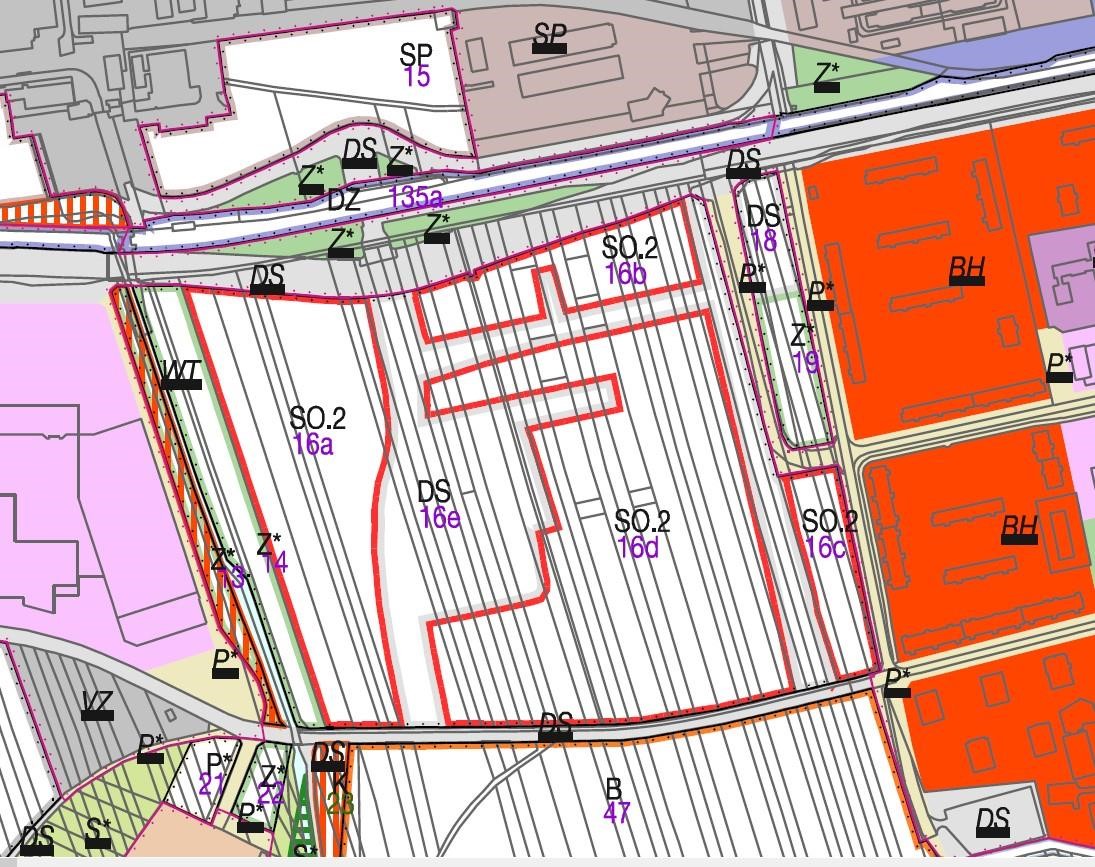 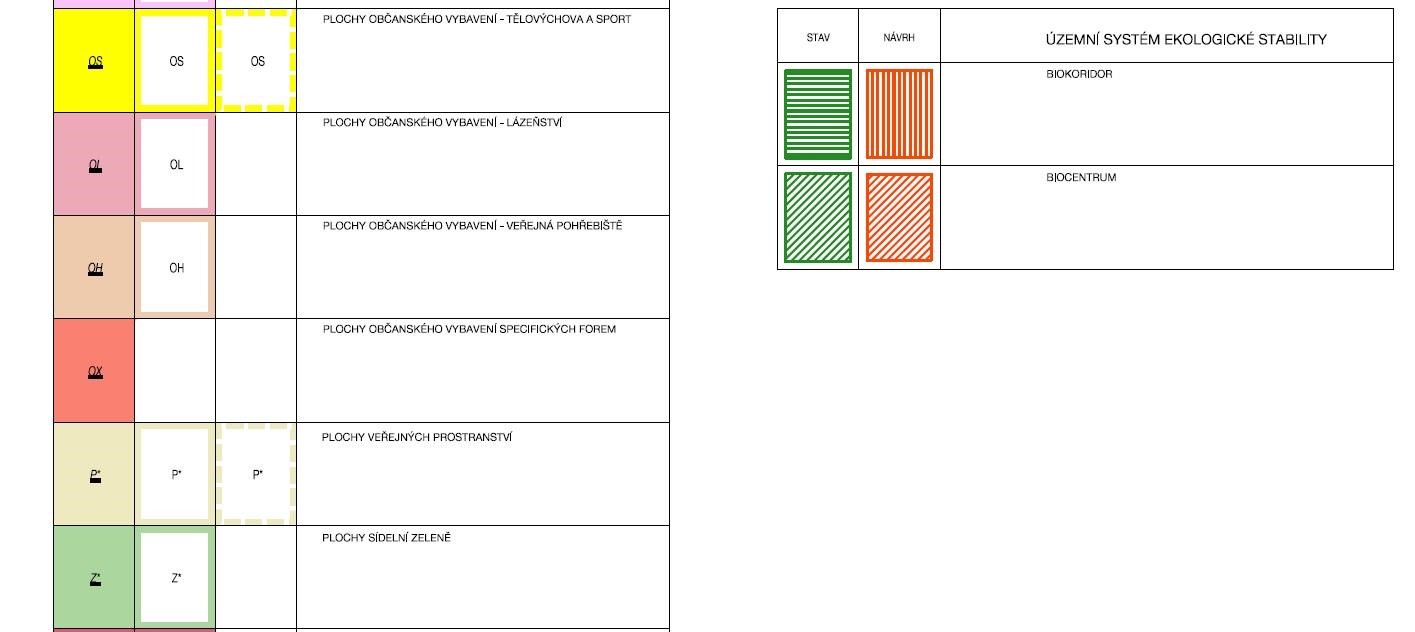 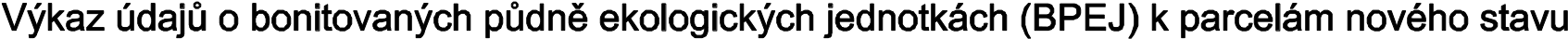 Ve Zlíně dne [___] Zlínský kraj ________________________ [___] hejtman (úředně ověřený podpis) CZ 5 s.r.o. ________________________ [___]   jednatel CZ 5 s.r.o. ________________________ [___] jednatel  (úředně ověřený podpis) (úředně ověřený podpis) A Vlastník, jiný oprávněnýA Vlastník, jiný oprávněnýA Vlastník, jiný oprávněnýA Vlastník, jiný oprávněnýA Vlastník, jiný oprávněnýIdentifikátorIdentifikátorPodílPodílPodílVlastnické právoZlínský kraj, třída Tomáše Bati 21, 76001 ZlínČÁSTEČNÝ VÝPISVlastnické právoZlínský kraj, třída Tomáše Bati 21, 76001 ZlínČÁSTEČNÝ VÝPISVlastnické právoZlínský kraj, třída Tomáše Bati 21, 76001 ZlínČÁSTEČNÝ VÝPISVlastnické právoZlínský kraj, třída Tomáše Bati 21, 76001 ZlínČÁSTEČNÝ VÝPISVlastnické právoZlínský kraj, třída Tomáše Bati 21, 76001 ZlínČÁSTEČNÝ VÝPIS7089132070891320B NemovitostiPozemky	Parcela	Výměra[m2] Druh pozemku	Způsob využitíB NemovitostiPozemky	Parcela	Výměra[m2] Druh pozemku	Způsob využitíB NemovitostiPozemky	Parcela	Výměra[m2] Druh pozemku	Způsob využitíB NemovitostiPozemky	Parcela	Výměra[m2] Druh pozemku	Způsob využitíB NemovitostiPozemky	Parcela	Výměra[m2] Druh pozemku	Způsob využitíZpůsob ochranyZpůsob ochrany    2079/1    2080    2081/1    2081/4    2081/5    2081/7    2081/82439 orná půda1522 ostatní plocha6754 orná půda2619 orná půda2844 orná půda2648 orná půda3362 orná půdaostatní komunikaceostatní komunikacezemědělský půdní fondzemědělský půdní fondzemědělský půdní fondzemědělský půdní fondzemědělský půdní fondzemědělský půdní fondzemědělský půdní fondzemědělský půdní fondzemědělský půdní fondzemědělský půdní fondzemědělský půdní fondzemědělský půdní fondB1 Věcná práva sloužící ve prospěch nemovitostí v části B - Bez zápisuB1 Věcná práva sloužící ve prospěch nemovitostí v části B - Bez zápisuB1 Věcná práva sloužící ve prospěch nemovitostí v části B - Bez zápisuB1 Věcná práva sloužící ve prospěch nemovitostí v části B - Bez zápisuB1 Věcná práva sloužící ve prospěch nemovitostí v části B - Bez zápisuB1 Věcná práva sloužící ve prospěch nemovitostí v části B - Bez zápisuB1 Věcná práva sloužící ve prospěch nemovitostí v části B - Bez zápisuB1 Věcná práva sloužící ve prospěch nemovitostí v části B - Bez zápisuParcela    2079/1    2081/1    2081/4    2081/5    2081/7    2081/8BPEJ356003560035600356003560035600Výměra[m2]243967542619284426483362Vyhotovil:Český úřad zeměměřický a katastrální - SCDVyhotoveno dálkovým přístupem Podpis, razítko:Vyhotoveno: 29.05.2020  13:04:20 Řízení PÚ: .................A Vlastník, jiný oprávněnýA Vlastník, jiný oprávněnýA Vlastník, jiný oprávněnýA Vlastník, jiný oprávněnýA Vlastník, jiný oprávněnýIdentifikátorPodílPodílPodílVlastnické právoŘímskokatolická farnost Zlín - Malenovice, Jarolímkovo náměstí 156, Malenovice, 76302 ZlínČÁSTEČNÝ VÝPISVlastnické právoŘímskokatolická farnost Zlín - Malenovice, Jarolímkovo náměstí 156, Malenovice, 76302 ZlínČÁSTEČNÝ VÝPISVlastnické právoŘímskokatolická farnost Zlín - Malenovice, Jarolímkovo náměstí 156, Malenovice, 76302 ZlínČÁSTEČNÝ VÝPISVlastnické právoŘímskokatolická farnost Zlín - Malenovice, Jarolímkovo náměstí 156, Malenovice, 76302 ZlínČÁSTEČNÝ VÝPISVlastnické právoŘímskokatolická farnost Zlín - Malenovice, Jarolímkovo náměstí 156, Malenovice, 76302 ZlínČÁSTEČNÝ VÝPIS44125917B NemovitostiPozemky	Parcela	Výměra[m2] Druh pozemku	Způsob využitíB NemovitostiPozemky	Parcela	Výměra[m2] Druh pozemku	Způsob využitíB NemovitostiPozemky	Parcela	Výměra[m2] Druh pozemku	Způsob využitíB NemovitostiPozemky	Parcela	Výměra[m2] Druh pozemku	Způsob využitíB NemovitostiPozemky	Parcela	Výměra[m2] Druh pozemku	Způsob využitíZpůsob ochrany    2081/6    2081/4918341 orná půda 36 orná půdazemědělský půdní fondzemědělský půdní fondzemědělský půdní fondzemědělský půdní fondzemědělský půdní fondzemědělský půdní fondB1 Věcná práva sloužící ve prospěch nemovitostí v části B - Bez zápisuB1 Věcná práva sloužící ve prospěch nemovitostí v části B - Bez zápisuB1 Věcná práva sloužící ve prospěch nemovitostí v části B - Bez zápisuB1 Věcná práva sloužící ve prospěch nemovitostí v části B - Bez zápisuB1 Věcná práva sloužící ve prospěch nemovitostí v části B - Bez zápisuB1 Věcná práva sloužící ve prospěch nemovitostí v části B - Bez zápisuB1 Věcná práva sloužící ve prospěch nemovitostí v části B - Bez zápisuVyhotovil:Český úřad zeměměřický a katastrální - SCDVyhotoveno dálkovým přístupem Podpis, razítko:Vyhotoveno: 29.05.2020  12:12:14 Řízení PÚ: .................„KZř“ znamená zákon č. 129/2000 Sb., o krajích (krajské zřízení), ve znění pozdějších předpisů; „Návrh na vklad“ znamená návrh na vklad zástavního práva a zákazu zcizení podle této Smlouvy ve prospěch Zástavního věřitele do katastru nemovitostí; „Oznámení“ znamená jakékoli oznámení, výzvy, souhlasy, žádosti a jiná sdělení mezi Stranami učiněné v souladu, za podmínek a za účelem naplnění obsahu této Smlouvy; „Povolená zatížení“ znamená: zatížení uvedená na částečném výpise listu vlastnictví č. 1091, kat. území Malenovice u Zlína, ke dni uzavření této Smlouvy, který tvoří Přílohu č. 1;  zatížení uvedená na částečném výpise listu vlastnictví č. 1424, kat. území Malenovice u Zlína, ke dni uzavření této Smlouvy, který tvoří Přílohu č. 2; a zemědělský pacht na základě Pachtovní smlouvy Arbia; práva zřízená touto Smlouvou; služebnosti spočívající v právu zřídit, vést, provozovat a udržovat   inženýrské sítě a příjezdové komunikace dle Projektu infrastruktury; zemědělský pacht Předmětu zástavy vypověditelný v maximálně tříměsíční výpovědní lhůtě ke konci pachtovního roku; další zatížení, věcná břemena, služebnosti či smluvní a/nebo věcná práva, jež budou k Předmětu zástavy (či i jen některé jeho části) zřízena Zástavcem ve prospěch Zástavního věřitele a/nebo s písemným souhlasem Zástavního věřitele, přičemž Zástavní věřitel se zavazuje takový souhlas bezdůvodně neodmítnout a/nebo přímo již Zástavním věřitelem nebo z důvodů na jeho straně; „Předmět zástavy 1“ znamená pozemky parc. č. 2079/1, orná půda, s výměrou 2.439 m2; parc. č. 2080/1, ostatní plocha, s výměrou 1.505 m2, jak je vymezen v Geometrickém plánu a který bude oddělen od pozemku parc. č. 2080;  parc. č. 2081/1, orná půda, s novou výměrou 6.741 m2, jak je vymezen v Geometrickém plánu;   parc. č. 2081/4, orná půda, s novou výměrou 2.616 m2, jak je vymezen v Geometrickém plánu;   parc. č. 2081/5, orná půda, s novou výměrou 2.840 m2, jak je vymezen v Geometrickém plánu; parc. č. 2081/68, orná půda, s výměrou 963 m2, jak je vymezen v Geometrickém plánu a který bude oddělen od pozemku parc. č. 2081/7; a Ve Zlíně dne […] Zlínský kraj ________________________ Jiří Čunek hejtman CZ 5 s.r.o. ________________________ Jonathan Wilkinson  jednatel CZ 5 s.r.o. ________________________ Paulína Sjöstrandová jednatelka  A Vlastník, jiný oprávněnýA Vlastník, jiný oprávněnýA Vlastník, jiný oprávněnýA Vlastník, jiný oprávněnýA Vlastník, jiný oprávněnýIdentifikátorIdentifikátorPodílPodílPodílVlastnické právoZlínský kraj, třída Tomáše Bati 21, 76001 ZlínČÁSTEČNÝ VÝPISVlastnické právoZlínský kraj, třída Tomáše Bati 21, 76001 ZlínČÁSTEČNÝ VÝPISVlastnické právoZlínský kraj, třída Tomáše Bati 21, 76001 ZlínČÁSTEČNÝ VÝPISVlastnické právoZlínský kraj, třída Tomáše Bati 21, 76001 ZlínČÁSTEČNÝ VÝPISVlastnické právoZlínský kraj, třída Tomáše Bati 21, 76001 ZlínČÁSTEČNÝ VÝPIS7089132070891320B NemovitostiPozemky	Parcela	Výměra[m2] Druh pozemku	Způsob využitíB NemovitostiPozemky	Parcela	Výměra[m2] Druh pozemku	Způsob využitíB NemovitostiPozemky	Parcela	Výměra[m2] Druh pozemku	Způsob využitíB NemovitostiPozemky	Parcela	Výměra[m2] Druh pozemku	Způsob využitíB NemovitostiPozemky	Parcela	Výměra[m2] Druh pozemku	Způsob využitíZpůsob ochranyZpůsob ochrany    2079/1    2080    2081/1    2081/4    2081/5    2081/7    2081/82439 orná půda1522 ostatní plocha6754 orná půda2619 orná půda2844 orná půda2648 orná půda3362 orná půdaostatní komunikaceostatní komunikacezemědělský půdní fondzemědělský půdní fondzemědělský půdní fondzemědělský půdní fondzemědělský půdní fondzemědělský půdní fondzemědělský půdní fondzemědělský půdní fondzemědělský půdní fondzemědělský půdní fondzemědělský půdní fondzemědělský půdní fondB1 Věcná práva sloužící ve prospěch nemovitostí v části B - Bez zápisuB1 Věcná práva sloužící ve prospěch nemovitostí v části B - Bez zápisuB1 Věcná práva sloužící ve prospěch nemovitostí v části B - Bez zápisuB1 Věcná práva sloužící ve prospěch nemovitostí v části B - Bez zápisuB1 Věcná práva sloužící ve prospěch nemovitostí v části B - Bez zápisuB1 Věcná práva sloužící ve prospěch nemovitostí v části B - Bez zápisuB1 Věcná práva sloužící ve prospěch nemovitostí v části B - Bez zápisuB1 Věcná práva sloužící ve prospěch nemovitostí v části B - Bez zápisuParcela    2079/1    2081/1    2081/4    2081/5    2081/7    2081/8BPEJ356003560035600356003560035600Výměra[m2]243967542619284426483362Vyhotovil:Český úřad zeměměřický a katastrální - SCDVyhotoveno dálkovým přístupem Podpis, razítko:Vyhotoveno: 29.05.2020  13:04:20 Řízení PÚ: .................A Vlastník, jiný oprávněnýA Vlastník, jiný oprávněnýA Vlastník, jiný oprávněnýA Vlastník, jiný oprávněnýA Vlastník, jiný oprávněnýIdentifikátorPodílPodílPodílVlastnické právoŘímskokatolická farnost Zlín - Malenovice, Jarolímkovo náměstí 156, Malenovice, 76302 ZlínČÁSTEČNÝ VÝPISVlastnické právoŘímskokatolická farnost Zlín - Malenovice, Jarolímkovo náměstí 156, Malenovice, 76302 ZlínČÁSTEČNÝ VÝPISVlastnické právoŘímskokatolická farnost Zlín - Malenovice, Jarolímkovo náměstí 156, Malenovice, 76302 ZlínČÁSTEČNÝ VÝPISVlastnické právoŘímskokatolická farnost Zlín - Malenovice, Jarolímkovo náměstí 156, Malenovice, 76302 ZlínČÁSTEČNÝ VÝPISVlastnické právoŘímskokatolická farnost Zlín - Malenovice, Jarolímkovo náměstí 156, Malenovice, 76302 ZlínČÁSTEČNÝ VÝPIS44125917B NemovitostiPozemky	Parcela	Výměra[m2] Druh pozemku	Způsob využitíB NemovitostiPozemky	Parcela	Výměra[m2] Druh pozemku	Způsob využitíB NemovitostiPozemky	Parcela	Výměra[m2] Druh pozemku	Způsob využitíB NemovitostiPozemky	Parcela	Výměra[m2] Druh pozemku	Způsob využitíB NemovitostiPozemky	Parcela	Výměra[m2] Druh pozemku	Způsob využitíZpůsob ochrany    2081/6    2081/4918341 orná půda 36 orná půdazemědělský půdní fondzemědělský půdní fondzemědělský půdní fondzemědělský půdní fondzemědělský půdní fondzemědělský půdní fondB1 Věcná práva sloužící ve prospěch nemovitostí v části B - Bez zápisuB1 Věcná práva sloužící ve prospěch nemovitostí v části B - Bez zápisuB1 Věcná práva sloužící ve prospěch nemovitostí v části B - Bez zápisuB1 Věcná práva sloužící ve prospěch nemovitostí v části B - Bez zápisuB1 Věcná práva sloužící ve prospěch nemovitostí v části B - Bez zápisuB1 Věcná práva sloužící ve prospěch nemovitostí v části B - Bez zápisuB1 Věcná práva sloužící ve prospěch nemovitostí v části B - Bez zápisuVyhotovil:Český úřad zeměměřický a katastrální - SCDVyhotoveno dálkovým přístupem Podpis, razítko:Vyhotoveno: 29.05.2020  12:12:14 Řízení PÚ: .................